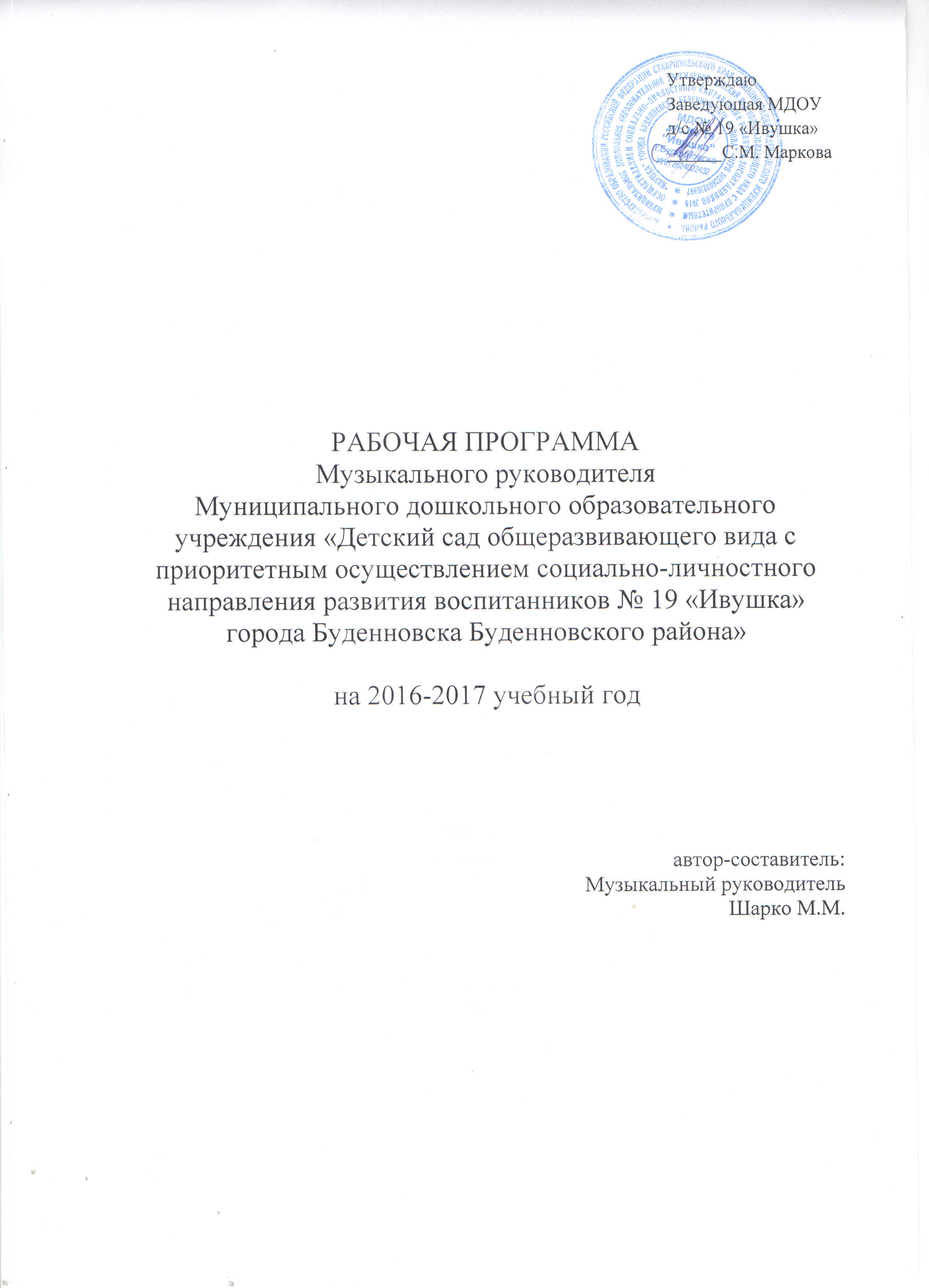 Содержание:I. Целевой раздел1.1. Пояснительная записка_________________________________________  3Цель и задачи рабочей программы___________________________________  3Принципы и подходы к формированию программы_____________________ 4Значимые характеристики детей (возрастные особенности музыкального развития) _________________________________________________________51.2. Планируемые результаты освоения Программы____________________ 111.3. Оценка качества образовательной деятельности. ________________12II. Содержательный раздел _______________________________________ 132.1.Содержание психолого-педагогической работы по освоению детьми образовательной области «Художественно-эстетическое развитие» «Музыкальная деятельность» во всех возрастных группах ______________ 13Вариативные формы, способы и методы реализации Программы по музыкальной _____________________________________________________192.2. Характеристика взаимодействия субъектов образовательных отношений ______________________________________________________21III Организационный раздел ______________________________________223.1.  Календарно-тематическое планирование ______________________ 23Культурно – досуговая деятельность________________________________ 44Тематический план праздников и развлечений______________________60 3.2.  Материально-техническое обеспечение программы________________ 61Перечень учебных изданий (литературных источников)_________________48Перечень музыкального оборудования_______________________________631.1. Пояснительная запискаРабочая Программа музыкального руководителя разработана на основе основной образовательной Программы дошкольного образования МДОУ д/с №19 «Ивушка», с учётом Федерального государственного образовательного стандарта дошкольного образования.Нормативно-правовое обеспечение:- Федеральный закон от 29 декабря . № 273-ФЗ «Об образовании в Российской Федерации»- Устав муниципального дошкольного образовательного учреждения «Детский сад общеразвивающего вида с приоритетным осуществлением социально-личностного направления развития воспитанников №19 «Ивушка» города Буденновска Буденновского района» (утвержден постановлением администрации Буденновского муниципального района Ставропольского края от 28.07.2015)- приказ Министерства образования и науки Российской Федерации от 17 октября . № 1155 «Об утверждении Федерального государственного образовательного стандарта дошкольного образования».- приказ Министерства образования и науки Российской Федерации от 30 августа 2013 года № 1014 «Об утверждении порядка организации и осуществления образовательной деятельности по основным общеобразовательным Программам – образовательным Программам  дошкольного образования».- постановление Главного государственного санитарного врача Российской Федерации от 15 мая . № 26 «Об утверждении СанПиН 2.4.1.3049-13 «Санитарно-эпидемиологические требования к устройству, содержанию и организации режима работы дошкольных образовательных организаций».Цель рабочей Программы: создание условий для развития музыкально-творческих способностей детей дошкольного возраста средствами музыки, ритмопластики, театрализованной деятельности. Задачи: -    формирование основ музыкальной культуры дошкольников;- формирование ценностных ориентаций средствами музыкального       искусства;- обеспечение эмоционально-психологического благополучия, охраны и укрепления здоровья детей. Принципы и подходы к формированию ПрограммыМетодологической базой для написания рабочей программы послужили следующие принципы:1) Принцип целостного подхода в решении педагогических задач:обогащение детей музыкальными впечатлениями через пение, слушание, игры и пляски, музицирование;претворение полученных впечатлений в самостоятельной игровой деятельности;приобщение к народной культуре.2) Принцип последовательности, предусматривающий усложнение поставленных задач по всем разделам музыкального воспитания;3) Принцип соотношения музыкального материала с природным, народным и частично с историческим календарем;4) Принцип партнерства, благодаря которому группа детей, музыкальный руководитель и воспитатель становятся единым целым;5) Принцип положительной оценки деятельности детей, что способствует еще более высокой активности, эмоциональной отдаче, хорошему настроению и желанию дальнейшего участия в творчестве.6) Принцип создания непринужденной обстановки, в которой ребенок чувствует себя комфортно, раскрепощено;Значимые характеристики детейВозрастные особенности развития ребенка 3-4 лет в музыкальной деятельности. В возрасте 3-4 лет необходимым становится создание условий для активного экспериментирования и практикования ребёнка со звуками с целью накопления первоначального музыкального опыта. Манипулирование музыкальными звуками и игра с ними (при их прослушивании, элементарном музицировании, пении, выполнения простейших танцевальных и ритмических движений) позволяют ребёнку начать в дальнейшем ориентироваться в характере музыки, её жанрах. Содержанием музыкального воспитания детей данного возраста является приобщение их к разным видам музыкальной деятельности, формирование интереса к музыке, элементарных музыкальных способностей и освоение некоторых исполнительских навыков. В этот период, прежде всего, формируется восприятие музыки, характеризующееся эмоциональной отзывчивостью на произведения. Маленький ребёнок воспринимает музыкальное произведение в целом. Постепенно он начинает слышать и вычленять выразительную интонацию, изобразительные моменты, затем дифференцирует части произведения. Исполнительская деятельность у детей данного возраста лишь начинает своё становление. Голосовой аппарат ещё не сформирован, голосовая мышца не развита, связки тонкие, короткие. Голос ребёнка не сильный, дыхание слабое, поверхностное. Поэтому репертуар должен отличаться доступностью текста и мелодии. Поскольку малыши обладают непроизвольным вниманием, весь процесс обучения надо организовать так, чтобы он воздействовал на чувства и интересы детей. Дети проявляют эмоциональную отзывчивость на использование игровых приёмов и доступного материала. Приобщение детей к музыке происходит и в сфере музыкальной ритмической деятельности, посредством доступных и интересных упражнений, музыкальных игр, танцев, хороводов, помогающих ребёнку лучше почувствовать и полюбить музыку. Особое внимание на музыкальных занятиях уделяется игре на детских музыкальных инструментах, где дети открывают для себя мир музыкальных звуков и их отношений, различают красоту звучания различных инструментов.  Особенностью рабочей программы по музыкальному воспитанию и развитию дошкольников является взаимосвязь различных видов художественной деятельности: речевой, музыкальной, песенной, танцевальной, творческо-игровой. Реализация рабочей программы осуществляется через регламентированную и нерегламентированную формы обучения: - непосредственно образовательная деятельность (комплексные, доминантные, тематические, авторские);- самостоятельная досуговая деятельность.Специально подобранный музыкальный репертуар позволяет обеспечить рациональное сочетание и смену видов музыкальной деятельности, предупредить утомляемость и сохранить активность ребенка на музыкальном занятии.   Задачи воспитания и развития детейЗадачи в области музыкального восприятия-слушания-интерпретации.Воспитывать у детей слуховую сосредоточенность и эмоциональную отзывчивость на музыку. Организовывать детское экспериментирование с немузыкальными и музыкальными звуками и исследование качеств музыкального звука: высоты, длительности, тембра.Активизировать  слуховую восприимчивость младших дошкольников.Задачи в области музыкального исполнительства-импровизации-творчества.Развивать двигательно-активные виды музыкальной деятельности- музыкально ритмические движения и игры на  шумовых музыкальных инструментах. Развивать координирование движений и мелкой моторики при обучении приемам игры на инструментах.Формировать у детей вокальные и певческие умения в процессе подпевания взрослому.Стимулировать умение детей импровизировать и сочинять простейшие музыкально-художественные образы в музыкальных образах и танцах.На занятиях используются коллективные и индивидуальные методы обучения, осуществляется индивидуально-дифференцированный подход с учетом возможностей и особенностей каждого ребенка.Возрастные особенности развития ребенка 4-5 лет в музыкальной деятельности. В среднем дошкольном возрасте благодаря возросшей самостоятельности и накопленному музыкальному опыту ребёнок становится активным участником танцевальной, певческой, инструментальной деятельности. Чувственное познание свойств музыкального звука и двигательное, перцептивное восприятие метро - ритмической основы музыкальных произведений позволяют дошкольнику интерпретировать характер музыкальных образов, настроение музыки, ориентируясь в средствах их выражения.Умение понять характер и настроение музыки вызывает у ребёнка потребность и желание пробовать себя в попытках самостоятельного исполнительства.  Начинает  развиваться образное мышление.  Дети могут самостоятельно придумать небольшую сказку на  заданную тему. Увеличивается устойчивость внимания. Ребенку оказывается доступной  сосредоточенная деятельность в течение 20 минут. Он способен удерживать в памяти при  выполнении каких-либо действий несложное условие.В  среднем дошкольном возрасте улучшается произношение  звуков  и  дикция.  Речь  становится предметом активности детей.  Они удачно имитируют голоса животных, интонационно выделяют речь тех или иных персонажей.  Интерес  вызывают  ритмическая  структура речи, рифмы.  Развивается грамматическая сторона речи. Дошкольники занимаются словотворчеством  на основе грамматических правил. Речь детей при взаимодействии друг с другом носит  ситуативный характер, а при общении с взрослым становится вне ситуативной. Изменяется содержание общения ребенка и взрослого.  Оно выходит за пределы  конкретной ситуации, в которой оказывается ребенок. Ведущим становится познавательный  мотив. Информация, которую ребенок получает в процессе общения, может быть сложной  и трудной для понимания, но она вызывает у него интерес.  У детей формируется потребность в уважении со стороны взрослого, для них оказывается чрезвычайно важной его похвала.          Основные достижения возраста связаны с развитием игровой деятельности;  появлением ролевых и реальных взаимодействий; с развитием изобразительной деятельности;  конструированием по замыслу, планированием; совершенствованием восприятия, развитием  образного мышления и воображения, эгоцентричностью познавательной позиции; развитием  памяти, внимания, речи, познавательной мотивации, овершенствования восприятия;  формированием потребности в уважении со стороны взрослого.Дети средней группы уже имеют достаточный музыкальный опыт, благодаря которому начинают активно включаться  в разные виды музыкальной деятельности: слушание, пение, музыкально-ритмические движения, игру на музыкальных инструментах и творчество. Занятия являются основной формой обучения. Задания, которые дают детям, более сложные. Они требуют сосредоточенности и осознанности действий, хотя до какой-то степени сохраняется игровой и развлекательный характер обучения. Занятия проводятся два раза в неделю не более  20 минут. Их построение основывается на общих задачах музыкального воспитания, которые изложены в Программе. В этом возрасте у ребенка возникают первые эстетические чувства, которые проявляются при восприятии музыки, подпевании, участии в игре или пляске и выражаются в эмоциональном отношении ребенка к тому, что он делает. Поэтому приоритетными задачами являются развитие умения вслушиваться в музыку, запоминать и эмоционально реагировать на нее, связывать движения с музыкой в музыкально-ритмических движениях.  Музыкальное развитие детей осуществляется в непосредственно-образовательной деятельности  и в повседневной жизни.Задачи воспитания и развития детей Задачи в области музыкального восприятия-слушания - интерпретации.Воспитывать слушательскую культуру детей, развивать умение понимать и интерпретировать выразительные средства музыки.Развивать умение детей общаться и сообщать о себе, своем настроении с помощью музыки.Развивать у дошкольников музыкальный слух - интонационный, мелодический, гармонический, ладовый; способствовать освоению детьми элементарной музыкальной грамоты.Задачи в области музыкального исполнительства- импровизации- творчества.Развивать у детей координацию слуха и голоса, способствовать приобретению ими певческих навыков.Способствовать освоению детьми приемам игры на детских музыкальных инструментах.Способствовать освоению элементов танца и ритмопластики для создании музыкальных двигательных образов в играх и драматизациях.Стимулировать желание ребенка самостоятельно заниматься музыкальной деятельностью. Возрастные особенности развития ребенка 5-6 лет в музыкальной деятельности.В старшем дошкольном возрасте у детей происходит созревание такого важного качества, как произвольность психических процессов                      (внимания, памяти, мышления), что является важной предпосылкой для более углубленного музыкального воспитания.Ребенок 5-6лет отличается большой самостоятельностью, стремлением к самовыражению в различных видах художественно-творческой деятельности, у него ярко выражена потребность в общении со сверстниками. К этому возрасту у детей развивается ловкость, точность, координация движений, что в значительной степени расширяет их исполнительские возможности в ритмике. Значительно возрастает активность детей, они очень энергичны, подвижны, эмоциональны. У детей шестого года жизни более совершенна речь: расширяется активный и пассивный словарь. Улучшается звукопроизношение, грамматический строй речи, голос становится звонким и сильным. Эти особенности дают возможность дальнейшего развития певческой деятельности, использования более разнообразного и сложного музыкального репертуара.Однако все перечисленные особенности проявляются индивидуально, и в целом дети шестого года жизни ещё требуют бережного и внимательного отношения: они быстро утомляются, устают от монотонности. Эти возрастные особенности необходимо учитывать при планировании и организации музыкальных образовательных ситуаций.Задачи воспитания и развития детейЗадачи в области музыкального восприятия- слушания – интерпретацииОбогащать слуховой опят детей при знакомстве с основными жанрами музыки.Накапливать представления о жизни и творчестве некоторых композиторов.Обучать детей анализу средств музыкальной выразительности.Развивать умение творческой интерпретеции музыки разными средствами художественной выразительности.Задачи в областимузыкального исполнительства- импровизации- творчества.Развивать певческие умения детей.Способствовать освоению детьми умений игрового музицирования.Стимулировать самостоятельную деятельность детей по импровизации танцев, игр, оркестровок.Развивать умение сотрудничать в коллективной музыкальной деятельности. Возрастные особенности развития ребенка 6-7 летв музыкальной деятельности.Дети 6-7 лет подвижны,  энергичны, активны во всех видах музыкально-художественной деятельности. В этот период у них качественно меняются психофизиологические возможности: голос становится звонким, движения- ещё более координированными, увеличивается объём внимания и памяти, совершенствуется речь. У детей возрастает произвольность поведения, формируется осознанный интерес к музыке, значительно расширяется музыкальный кругозор. Новые качества позволяют реализовывать более сложные задачи музыкального развития детей, идеи целостного развития личности ребёнка средствами музыки возрастают. В подготовительной к школе группе завершается дошкольный возраст. Его основные достижения связаны с освоением мира вещей как предметов человеческой культуры; освоением форм позитивного общения с людьми; развитием половой идентификации, формированием позиции школьника. К концу дошкольного возраста ребенок обладает высоким уровнем познавательного и личностного развития, что позволяет ему в дальнейшем успешно учиться в школе. Непосредственно-образовательная деятельность является основной формой обучения. Задания, которые дают детям подготовительной группы, требуют сосредоточенности и осознанности действий, хотя до какой-то степени сохраняется игровой и развлекательный характер обучения. Задачи воспитания и развития детейЗадачи в области музыкального восприятия-слушания-интерпретацииОбогащать слуховой опыт детей при знакомстве с основными жанрами, стилями и направлениями в музыкеНакапливать представления о жизни и творчестве русских и зарубежных композиторовОбучать детей анализу, сравнению и сопоставлению при разборе музыкальных форм и средств музыкальной выразительностиЗадачи в области музыкального исполнительства - импровизации-творчестваРазвивать умения чистоты интонировании в пенииСпособствовать освоению навыков ритмического многоголосья посредством игрового музицированияСтимулировать самостоятельную деятельность детей по сочинению танцев, игр, оркестровокРазвивать у детей умения сотрудничать и заниматься совместным творчеством в коллективной музыкальной деятельности1.2. Планируемые результаты освоения ПрограммыЦелевые ориентиры на этапе завершения дошкольного образованияРебенок проявляет активность, самостоятельность в разных видах музыкальной деятельности: исполнительстве, слушании музыки, творчестве.Обладает развитым воображением, которое реализует в разных видах музыкальной деятельности.Умеет передавать музыкальные образы, используя песенные и танцевальные импровизации.Ребенок хорошо владеет своей речью, может использовать  речь для выражения своих желаний, мыслей. Сформированы двигательные навыки и качества (координация, ловкость и точность движений, пластичность).Ребенок проявляет любознательность,  склонен к импровизации, к принятию собственных решений, опираясь на свои знания и умения в различных видах деятельности.Эмоционально отзывается на красоту произведений народной и профессиональной музыки.1.3. Оценка качества образовательной деятельности.При реализации Программы проводится оценка индивидуального развития детей. Основная цель педагогической диагностики - познание и понимание педагогом ребенка дошкольного возраста, с целью создания условий воспитания и обучения максимально приближенными к реализации детских потребностей, интересов, способностей, способствующих поддержке и развитию детской индивидуальности. Педагогическая диагностика предполагает наблюдение за ребенком в спонтанной и специально организованной деятельности.Проводится в ходе специально организованных видах музыкальной деятельности: творческой, исполнительской деятельности, игровой,  познавательной деятельности, в слушании музыки.Диагностика педагогического процесса проводится два раза в год:вводная – сентябрь,итоговая - май.Полученная в результате диагностики информация и сделанные на ее основе выводы, помогают педагогу предположить возможные действия ребенка в разных ситуациях и понять, какие достижения ребенка следует всячески поддержать и развивать дальше, в чем именно, требуется оказать этому ребенку помощь. Искусство педагога как раз заключается в том, чтобы открыть перед каждым ребенком перспективы его развития.2. Содержательный раздел2.1. Содержание работы по освоению детьми образовательной области «Художественно – эстетическое развитие» Вариативные формы, способы и методы реализации Программы по музыкальной деятельности  2.2. Характеристика взаимодействия субъектов образовательных отношений.Взаимодействие с семьями воспитанников Одним из условий реализации образовательной области «Художественно -  эстетическое развитие»  является сотрудничество музыкального руководителя с семьёй. Основные формы работы:- информирование родителей о музыкальном развитии ребенка, - информирование родителей о  целях и задачах реализуемой  Программы; -проведение систематической работы, направленной на пропаганду педагогических знаний, повышение компетенции родителей по вопросу музыкального воспитания дошкольников.Перспективный план работы с родителями на 2016-2017 учебный год.3. Организационный раздел.3.1.  Календарно-тематическое планированиеСодержание работы по музыкальному воспитанию  Музыкальная образовательная деятельность состоят из трех частей.   1.Вводная часть. Музыкально-ритмические упражнения. Цель - настроить ребенка на занятие и развивать навыки основных танцевальных движений, которые будут использованы в плясках, танцах, хороводах.  2. Основная часть. Слушание музыки. Цель - приучать ребенка вслушиваться в звучание мелодии и аккомпанемента, создающих художественно-музыкальный образ, и эмоционально на них реагировать. Пение. Цель - развивать вокальные задатки ребенка, учить чисто интонировать мелодию, петь без напряжения в голосе, а также начинать и заканчивать пение вместе с воспитателем.В основную часть занятий включаются и музыкально-дидактические игры, направленные на знакомство с детскими музыкальными инструментами, развитие памяти и воображения, музыкально-сенсорных способностей.3.  Заключительная часть. Игра или пляска. Цель — доставить эмоциональное наслаждение ребенку, вызвать чувство радости от совершаемых действий, интерес к музыкальным занятиям и желание приходить на них. Культурно – досуговая деятельностьТематический  план  праздников  и  развлечений                                                                  на  2016-2017 учебный  год.3.2. Материально  техническое обеспечение ПрограммыПеречень учебных изданий (литературных источников)Перечень музыкального оборудованияСодержание работы по музыкальному воспитанию детейСодержание работы по музыкальному воспитанию детейВторая младшая группа (от 3 до 4 лет)Вторая младшая группа (от 3 до 4 лет)Воспитывать у детей эмоциональную отзывчивость на музыку.Познакомить с тремя музыкальными жанрами: песней, танцем, маршем. Способствовать развитию музыкальной памяти. Формировать умение узнавать знакомые песни, пьесы; чувствовать характер музыки (веселый, бодрый, спокойный), эмоционально на нее реагировать.Воспитывать у детей эмоциональную отзывчивость на музыку.Познакомить с тремя музыкальными жанрами: песней, танцем, маршем. Способствовать развитию музыкальной памяти. Формировать умение узнавать знакомые песни, пьесы; чувствовать характер музыки (веселый, бодрый, спокойный), эмоционально на нее реагировать.Слушание.Учить слушать музыкальное произведение до конца, понимать характер музыки, узнавать и определять, сколько частей в произведении.Развивать способность различать звуки по высоте в пределах октавы — септимы, замечать изменение в силе звучания мелодии (громко, тихо).Совершенствовать умение различать звучание музыкальных игрушек, детских музыкальных инструментов.Пение.Способствовать развитию певческих навыков: петь без напряжения в диапазоне ре (ми) – ля (си), в одном темпе со всеми, чисто и ясно произносить слова, передавать характер песни (весело, протяжно, ласково, напевно).Песенное творчество.Учить допевать мелодии колыбельных песен на слог «баю-баю» и веселых мелодий на слог «ля-ля». Формировать навыки сочинительства веселых и грустных мелодий по образцу.Музыкально-ритмические движения.Учить двигаться в соответствии с двух частной формой музыки и силой ее звучания (громко, тихо); реагировать на начало звучания музыки и ее окончание.Совершенствовать навыки основных движений (ходьба и бег). Учить маршировать вместе со всеми и индивидуально, бегать легко, в умеренном и быстром темпе под музыку.Улучшать качество исполнения танцевальных движений: притопывать попеременно двумя ногами и одной ногой.Развивать умение кружиться в парах, выполнять прямой галоп, двигаться под музыку ритмично и согласно темпу и характеру музыкального произведения с предметами, игрушками и без них.Способствовать развитию навыков выразительной и эмоциональной передачи игровых и сказочных образов: идет медведь, крадется кошка, бегают мышата, скачет зайка, ходит петушок, клюют зернышки цыплята, летают птички и т. д.Развитие танцевально-игрового творчества.Стимулировать самостоятельное выполнение танцевальных движений под плясовые мелодии. Учить более точно выполнять движения, передающие характер изображаемых животных.Игра на детских музыкальных инструментах.Знакомить детей с некоторыми детскими музыкальными инструментами: дудочкой, металлофоном, колокольчиком, бубном, погремушкой, барабаном, а также их звучанием.Учить дошкольников подыгрывать на детских ударных музыкальных инструментах.Содержание работы по музыкальному воспитанию детейСодержание работы по музыкальному воспитанию детейСредняя  группа   (от 4 до 5 лет)Средняя  группа   (от 4 до 5 лет)Продолжать развивать у детей интерес к музыке, желание ее слушать, вызывать эмоциональную отзывчивость при восприятии музыкальных произведений. Обогащатьмузыкальные впечатления, способствовать дальнейшему развитию основ музыкальной культуры.Продолжать развивать у детей интерес к музыке, желание ее слушать, вызывать эмоциональную отзывчивость при восприятии музыкальных произведений. Обогащатьмузыкальные впечатления, способствовать дальнейшему развитию основ музыкальной культуры.Слушание.Формировать навыки культуры слушания музыки (не отвлекаться, дослушивать произведение до конца). Учить чувствовать характер музыки. Узнавать знакомые произведения. Высказывать свои впечатления о прослушанном. Учить замечать выразительные средства музыкального произведения: тихо, громко, медленно, быстро. Развивать способность различать звуки по высоте (высокий, низкий в пределах сексты, септимы).Пение.Обучать детей выразительному пению, формировать умение петь протяжно, подвижно, согласованно (в пределах ре – си первой октавы). Развивать умение брать дыхание между короткими музыкальными фразами. Учить петь мелодию чисто, смягчать концы фраз, чётко произносить слова, петь выразительно, передавая характер песен. Учить петь с инструментальным сопровождением и без него (с помощью воспитателя).Песенное творчество.Учить самостоятельно сочинять мелодию колыбельной песни и отвечать на музыкальные вопросы («Как тебя зовут?», «Что ты хочешь, кошечка?», «Где ты?»). Формировать умение импровизировать мелодии на заданный текст.Музыкально-ритмические движения.Продолжать формировать у детей навык ритмичного движения в соответствии с характером музыки.Учить самостоятельно менять движения в соответствии с двух- и трехчастной формой музыки.Совершенствовать танцевальные движения: прямой галоп, пружинка, кружение по одному и в парах.Учить детей двигаться в парах по кругу в танцах и хороводах, ставить ногу на носок и на пятку, ритмично хлопать в ладоши, выполнять простейшие перестроения (из круга врассыпную и обратно), подскоки.Развитие танцевально-игрового творчества.Способствовать развитию эмоционально-образного исполнения музыкально-игровых упражнений (кружатся листочки, падают снежинки) и сценок, используя мимику и пантомиму (зайка веселый и грустный, хитрая лисичка, сердитый волк и т. д.).Обучать инсценированию песен и постановке небольших музыкальных спектаклей.Игра на детских музыкальных инструментах.Формировать умение подыгрывать простейшие мелодии на деревянных ложках, погремушках, барабане, металлофоне.Учить петь с инструментальным сопровождением и без него (с помощью воспитателя).Содержание работы по музыкальному воспитанию детейСодержание работы по музыкальному воспитанию детейСтаршая группа (от 5 до 6 лет)Старшая группа (от 5 до 6 лет)Продолжать развивать интерес и любовь к музыке, музыкальную отзывчивость на нее.Формировать музыкальную культуру на основе знакомства с классической, народной и современной музыкой.Продолжать развивать музыкальные способности детей: звуковысотный, ритмический, тембровый, динамический слух.Способствовать дальнейшему развитию навыков пения, движений под музыку, игры и импровизации мелодий на детских музыкальных инструментах; творческой активности детей.Продолжать развивать интерес и любовь к музыке, музыкальную отзывчивость на нее.Формировать музыкальную культуру на основе знакомства с классической, народной и современной музыкой.Продолжать развивать музыкальные способности детей: звуковысотный, ритмический, тембровый, динамический слух.Способствовать дальнейшему развитию навыков пения, движений под музыку, игры и импровизации мелодий на детских музыкальных инструментах; творческой активности детей.Слушание.Учить различать жанры музыкальных произведений (марш, танец, песня).Совершенствовать музыкальную память через узнавание мелодий по отдельным фрагментам произведения (вступление, заключение, музыкальная фраза).Совершенствовать навык различения звуков по высоте в пределах квинты, звучания музыкальных инструментовка (клавишно-ударные и струнные: фортепиано, скрипка, виолончель, балалайка).Пение.Формировать певческие навыки, умение петь легким звуком в диапазоне от «ре» первой октавы до «до» второй октавы, брать дыхание перед началом песни, между музыкальными фразами, произносить отчетливо слова, своевременно начинать и заканчивать песню, эмоционально передавать характер мелодии, петь умеренно, громко и тихо.Способствовать развитию навыков сольного пения, с музыкальным сопровождением и без него.Содействовать проявлению самостоятельности и творческому исполнению песен разного характера.Развивать песенный музыкальный вкус.Песенное творчество.Учить импровизировать мелодию на заданный текст.Учить детей сочинять мелодии различного характера: ласковую колыбельную, задорный или бодрый марш, плавный вальс, веселую плясовую.Музыкально-ритмические движения.Развивать чувство ритма, умение передавать через движения характер музыки, ее эмоционально-образное содержание.Учить свободно ориентироваться в пространстве, выполнять простейшие перестроения, самостоятельно переходить от умеренного к быстрому или медленному темпу, менять движения в соответствии с музыкальными фразами.Способствовать формированию навыков исполнения танцевальных движений (поочередное выбрасывание ног вперед в прыжке; приставной шаг с приседанием, с продвижением вперед, кружение; приседание с выставлением ноги вперед).Познакомить с русским хороводом, пляской, а также с танцами других народов.Продолжать развивать навыки инсценирования песен, учить изображать сказочных животных и птиц (лошадка, коза, лиса, медведь, заяц, журавль, ворон и т. д.) в разных игровых ситуациях.Развитие танцевально-игрового творчества.Развивать танцевальное творчество; учить придумывать движения к пляскам, танцам, составлять композицию танца, проявляя самостоятельность в творчестве.Учить самостоятельно придумывать движения, отражающие содержание песни.Побуждать к инсценированию содержания песен, хороводов.Игра на детских музыкальных инструментах.Учить детей исполнять простейшие мелодии на детских музыкальных инструментах; знакомые песенки индивидуально и небольшими группами, соблюдая при этом общую динамику и темп.Развивать творчество детей, побуждать их к активным самостоятельным действиям.Содержание работы по музыкальному воспитанию детейСодержание работы по музыкальному воспитанию детейПодготовительная к школе группа (от 6 до 7 лет)Подготовительная к школе группа (от 6 до 7 лет)Продолжать приобщать детей к музыкальной культуре, воспитывать художественный вкус.Продолжать обогащать музыкальные впечатления детей, вызывать яркий эмоциональный отклик при восприятии музыки разного характера.Совершенствовать звуковысотный, ритмический, тембровый и динамический слух.Способствовать дальнейшему формированию певческого голоса, развитию навыков движения под музыку.Обучать игре на детских музыкальных инструментах. Знакомить с элементарными музыкальными понятиями.Продолжать приобщать детей к музыкальной культуре, воспитывать художественный вкус.Продолжать обогащать музыкальные впечатления детей, вызывать яркий эмоциональный отклик при восприятии музыки разного характера.Совершенствовать звуковысотный, ритмический, тембровый и динамический слух.Способствовать дальнейшему формированию певческого голоса, развитию навыков движения под музыку.Обучать игре на детских музыкальных инструментах. Знакомить с элементарными музыкальными понятиями.Слушание.Продолжать развивать навыки восприятия звуков по высоте в пределах квинты — терции; обогащать впечатления детей и формировать музыкальный вкус, развивать музыкальную память. Способствовать развитию мышления, фантазии, памяти, слуха.Знакомить с элементарными музыкальными понятиями (темп, ритм); жанрами (опера, концерт, симфонический концерт), творчеством композиторов и музыкантов.Познакомить детей с мелодией Государственного гимна Российской Федерации.Пение.Совершенствовать певческий голос и вокально-слуховую координацию.Закреплять практические навыки выразительного исполнения песен в пределах от до первой октавы до ре второй октавы; учить брать дыхание и удерживать его до конца фразы; обращать внимание на артикуляцию (дикцию).Закреплять умение петь самостоятельно, индивидуально и коллективно, с музыкальным сопровождением и без него.Песенное творчество.Учить самостоятельно придумывать мелодии, используя в качестве образца русские народные песни; самостоятельно импровизировать мелодии на заданную тему по образцу и без него, используя для этого знакомые песни, музыкальные пьесы и танцы.Музыкально-ритмические движения.Способствовать дальнейшему развитию навыков танцевальных движений, умения выразительно и ритмично двигаться в соответствии с разнообразным характером музыки, передавая в танце эмоционально-образное содержание.Знакомить с национальными плясками (русские, белорусские, украинские и т. д.).Развивать танцевально-игровое творчество; формировать навыки художественного исполнения различных образов при инсценировании песен, театральных постановок.Развитие танцевально-игрового творчества.Способствовать развитию творческой активности детей в доступных видах музыкальной исполнительской деятельности .Учить импровизировать под музыку соответствующего характера (лыжник, конькобежец, наездник, рыбак; лукавый котик и сердитый козлик и т. п.).Учить придумывать движения, отражающие содержание песни; выразительно действовать с воображаемыми предметами. Учить самостоятельно искать способ передачи в движениях музыкальных образов.Формировать музыкальные способности; содействовать проявлению активности и самостоятельности.Игра на детских музыкальных инструментах.Знакомить с музыкальными произведениями в исполнении различных инструментов и в оркестровой обработке.Учить играть на металлофоне, свирели, ударных и электронных музыкальных инструментах, русских народных музыкальных инструментах: трещотках, погремушках, треугольниках; исполнять музыкальные произведения в оркестре и в ансамбле.Раздел «Слушание»Раздел «Слушание»Раздел «Слушание»Формы работыФормы работыФормы работыСовместнаядеятельностьпедагогас детьмиСамостоятельнаядеятельность детейСовместнаядеятельностьс семьейОрганизованная образовательная деятельность Праздники, развлеченияМузыка в повседневной жизни: ТеатрализованнаядеятельностьСлушание музыкальныхсказокСоздание условий длясамостоятельноймузыкальной деятельности:подбор музыкальныхинструментов (озвученных и не озвученных),музыкальныхигрушек, театральных кукол, атрибутов дляряженья.Экспериментированиесо звуками, используямузыкальные игрушкии шумовые инструментыИгры в «праздники»,«концерт»Консультации дляродителейРодительские собранияИндивидуальные беседыСовместные праздники, развлеченияСоздание наглядно-педагогической пропаганды для родителей (стенды, папки или ширмы-передвижки)Раздел «Пение»Раздел «Пение»Раздел «Пение»Организованная образовательная деятельность,Праздники, развлеченияМузыка в повседневной жизни.Музыкально- театрализованная Деятельность (театрализованные постановки музыкальных сказок)Игры, хороводы Празднование дней рожденияСоздание условий длясамостоятельной музыкальной деятельности в группе: подбор музыкальных инструментов, музыкальных игрушек, макетов инструментов, атрибутов длятеатрализации, элементов костюмов различных персонажей)  Создание игровых творческих ситуаций (сюжетно-ролевая игра), способствующих активизации певческих навыков, передающих характер изображаемых животных.Совместные праздники, развлечения Театрализованная деятельность ( совместные выступления детей и родителей, совместные музыкально- театрализованные представления)Создание наглядно-педагогической пропаганды дляродителей  (стенды, папки или ширмы-передвижки) Раздел «Игра на детских музыкальных инструментах»Раздел «Игра на детских музыкальных инструментах»Раздел «Игра на детских музыкальных инструментах»Организованная образовательная деятельность,Праздники, развлеченияМузыка в повседневной жизни:Театрализованная деятельностьИгры с элементами аккомпанементаПодбор музыкальных инструментов, музыкальных игрушек.Игра на шумовыхмузыкальных инструментах; экспериментирование со звуками,Музыкально-дидактические игрыСовместные праздники, развлечения Совместныевыступления детей и родителейШумовой оркестрРаздел «Творчество (песенное, музыкально-игровое, танцевальное).Импровизация на детских музыкальных инструментах)»Раздел «Творчество (песенное, музыкально-игровое, танцевальное).Импровизация на детских музыкальных инструментах)»Раздел «Творчество (песенное, музыкально-игровое, танцевальное).Импровизация на детских музыкальных инструментах)»Праздники, развлеченияТеатрализованная деятельностьИгры с элементами аккомпанементаПразднование дней рожденияИгра на шумовыхмузыкальных инструментахМузыкально-дидактические игрыСтимулирование самостоятельного выполнения танцевальныхдвижений подплясовые мелодииСоздание для детей игровых творческих ситуаций (сюжетно-ролевая игра), способствующих активизации танцевальных навыков, передающих характер изображаемых животных.Совместные праздники, развлечения(включение родителей в праздники и подготовку к ним)Совместныетеатрализованные представленияСоздание наглядно-педагогической пропаганды дляродителей (стенды, папки или ширмы-передвижки)СрокиСодержание работы сентябрь, октябрь, ноябрь1. Индивидуальные консультации с родителями об особенностях формирования музыкальности у ребенка.2. Анкетирование родителей на тему «Мой ребенок и музыка».3. Консультация-диалог «Первое прикосновение к музыке».         4. Музыкально-творческий досуг "Этот чудесный мир музыки"5. Памятка « Как слушать музыку с ребенком?»декабрь, январь, февраль1. Консультация «Как организовать в семье праздник Новогодней елки». 2. Оформление папки-консультации « Как самостоятельно изготовить детские музыкальные инструменты».3. Развлечение с участием родителей на тему: «Рождественские посиделки».4. Спортивный праздник «Веселые старты» (с участием пап).5. Музыкально- литературная гостиная «Зимний вечер с Пушкиным» Март, апрель, май1. Консультация на тему «Оздоровление средствами музыки».2. Оформление буклета на тему «Музыка и здоровье»3. Совместные развлечения, посвященные международному женскому дню 8 марта.4. Праздник- конкурс чтецов «Природа - наш общий дом» 5. Музыкально- спортивный праздник «Мама, папа, я – вместе дружная семья».Вторая младшая группаВторая младшая группаВторая младшая группаФорма организации музыкальной деятельностиПрограммные задачиРепертуарРепертуарСентябрьСентябрьСентябрь Музыкальные занятия.Слушание музыки. • Восприятие музыкальных произведенийРазвивать у детей музыкальную отзывчивость.Учить различать разное настроение музыки (грустное, веселое, злое)«Весело - грустно» Л. Бетховена, «Болезнь куклы», «Новая кукла» П. И. Чайковского, «Плакса, резвушка, злюка» Д. Б. Кабалевского«Весело - грустно» Л. Бетховена, «Болезнь куклы», «Новая кукла» П. И. Чайковского, «Плакса, резвушка, злюка» Д. Б. Кабалевского• Развитие голосаВоспитывать интерес к классической музыке.Различать низкие и высокие звуки«Птичка и птенчики» Е. Тиличеевой«Птичка и птенчики» Е. ТиличеевойПение.• Усвоение песенных навыковУчить петь естественным голосом, без выкриков, прислушиваться к пению других детей.Правильно передавать мелодию, формировать навыки коллективного пения«Ходит осень», «Танец мухомор- чиков», «Танец огурчиков» Т. Ломовой«Ходит осень», «Танец мухомор- чиков», «Танец огурчиков» Т. ЛомовойМузыкально-ритмические движения.Упражнения.Пляски.ИгрыУпражнять детей в бодрой ходьбе, легком беге, мягких прыжках и приседаниях. Приучать детей танцевать в парах, не терять партнера на протяжении ганца. Воспитывать коммуникативные качества у детей.Доставлять радость от игры. Развивать ловкость, смекалку«Марш» М. Журбина, «Пружинка» Е. Гнесиной, «Легкий бег в парах» В. Сметаны.«Колобок», р. н. м.; «Танец с листочками» А. Филиппенко. «Дождик» Н. Луконина, «Жмурки с Мишкой» Ф. Флотова«Марш» М. Журбина, «Пружинка» Е. Гнесиной, «Легкий бег в парах» В. Сметаны.«Колобок», р. н. м.; «Танец с листочками» А. Филиппенко. «Дождик» Н. Луконина, «Жмурки с Мишкой» Ф. ФлотоваП.  Самостоятельная музыкальная деятельностьИспользовать попевки вне занятий«Колыбельная для куколки» «Колыбельная для куколки» III. Праздники и развлеченияIII. Праздники и развлеченияIII. Праздники и развлеченияIII. Праздники и развлеченияВоспитывать эстетический вкус, создавать радостную атмосферуВоспитывать эстетический вкус, создавать радостную атмосферуВоспитывать эстетический вкус, создавать радостную атмосферуВоспитывать эстетический вкус, создавать радостную атмосферуВоспитывать эстетический вкус, создавать радостную атмосферуВоспитывать эстетический вкус, создавать радостную атмосферуВечер игр «Осенние забавы»Вечер игр «Осенние забавы»Вечер игр «Осенние забавы»ОктябрьОктябрьОктябрьОктябрьОктябрьОктябрьОктябрьОктябрьОктябрьОктябрьОктябрьОктябрьОктябрьМузыкальные занятия.Слушание музыки.Восприятие музыкальных произведенийУпражнения для развития голоса и слухаМузыкальные занятия.Слушание музыки.Восприятие музыкальных произведенийУпражнения для развития голоса и слухаМузыкальные занятия.Слушание музыки.Восприятие музыкальных произведенийУпражнения для развития голоса и слухаМузыкальные занятия.Слушание музыки.Восприятие музыкальных произведенийУпражнения для развития голоса и слухаПродолжить развивать у детей музыкальное восприятие, отзывчивость на музыку разного характера. Учить воспринимать и определять веселые и грустные произведения. Знакомить с произведениями П. И. Чайковского, Д. Б. Кабалевского. Учить различать динамику (тихое и громкое звучание)Продолжить развивать у детей музыкальное восприятие, отзывчивость на музыку разного характера. Учить воспринимать и определять веселые и грустные произведения. Знакомить с произведениями П. И. Чайковского, Д. Б. Кабалевского. Учить различать динамику (тихое и громкое звучание)Продолжить развивать у детей музыкальное восприятие, отзывчивость на музыку разного характера. Учить воспринимать и определять веселые и грустные произведения. Знакомить с произведениями П. И. Чайковского, Д. Б. Кабалевского. Учить различать динамику (тихое и громкое звучание)Продолжить развивать у детей музыкальное восприятие, отзывчивость на музыку разного характера. Учить воспринимать и определять веселые и грустные произведения. Знакомить с произведениями П. И. Чайковского, Д. Б. Кабалевского. Учить различать динамику (тихое и громкое звучание)Продолжить развивать у детей музыкальное восприятие, отзывчивость на музыку разного характера. Учить воспринимать и определять веселые и грустные произведения. Знакомить с произведениями П. И. Чайковского, Д. Б. Кабалевского. Учить различать динамику (тихое и громкое звучание)Продолжить развивать у детей музыкальное восприятие, отзывчивость на музыку разного характера. Учить воспринимать и определять веселые и грустные произведения. Знакомить с произведениями П. И. Чайковского, Д. Б. Кабалевского. Учить различать динамику (тихое и громкое звучание)Продолжить развивать у детей музыкальное восприятие, отзывчивость на музыку разного характера. Учить воспринимать и определять веселые и грустные произведения. Знакомить с произведениями П. И. Чайковского, Д. Б. Кабалевского. Учить различать динамику (тихое и громкое звучание)«Ласковая просьба» Г. Свиридова, «Игра в лошадки» П. И. Чайковского, «Упрямый братишка» Д. Б. Кабалевского, «Верхом на лошадке» А. Гречанинова, «Тихие и громкие звоночки», муз. Р. Рустамова, сл. Ю. Островского«Ласковая просьба» Г. Свиридова, «Игра в лошадки» П. И. Чайковского, «Упрямый братишка» Д. Б. Кабалевского, «Верхом на лошадке» А. Гречанинова, «Тихие и громкие звоночки», муз. Р. Рустамова, сл. Ю. ОстровскогоПение.• Усвоение песенных навыковПение.• Усвоение песенных навыковПение.• Усвоение песенных навыковПение.• Усвоение песенных навыковФормировать навыки пения без напряжения, крика.Учить правильно передавать мелодию, сохранять интонациюФормировать навыки пения без напряжения, крика.Учить правильно передавать мелодию, сохранять интонациюФормировать навыки пения без напряжения, крика.Учить правильно передавать мелодию, сохранять интонациюФормировать навыки пения без напряжения, крика.Учить правильно передавать мелодию, сохранять интонациюФормировать навыки пения без напряжения, крика.Учить правильно передавать мелодию, сохранять интонациюФормировать навыки пения без напряжения, крика.Учить правильно передавать мелодию, сохранять интонациюФормировать навыки пения без напряжения, крика.Учить правильно передавать мелодию, сохранять интонацию«Ходит осень», «Дождик», р. н. м., обработка Т. Попатенко«Ходит осень», «Дождик», р. н. м., обработка Т. ПопатенкоМузыкально-ритмические движения.Упражнения.Пляски.ИгрыМузыкально-ритмические движения.Упражнения.Пляски.ИгрыМузыкально-ритмические движения.Упражнения.Пляски.ИгрыМузыкально-ритмические движения.Упражнения.Пляски.ИгрыУпражнять детей в бодром шаге, легком беге с листочками.Учить образовывать и держать круг. Различать контрастную двухчастную форму, менять движения с помощью взрослых.Приучать детей танцевать в парах, не терять партнера.Учить ориентироваться в пространстве, реагировать на смену музыки. Учить играть, используя навыки пенияУпражнять детей в бодром шаге, легком беге с листочками.Учить образовывать и держать круг. Различать контрастную двухчастную форму, менять движения с помощью взрослых.Приучать детей танцевать в парах, не терять партнера.Учить ориентироваться в пространстве, реагировать на смену музыки. Учить играть, используя навыки пенияУпражнять детей в бодром шаге, легком беге с листочками.Учить образовывать и держать круг. Различать контрастную двухчастную форму, менять движения с помощью взрослых.Приучать детей танцевать в парах, не терять партнера.Учить ориентироваться в пространстве, реагировать на смену музыки. Учить играть, используя навыки пенияУпражнять детей в бодром шаге, легком беге с листочками.Учить образовывать и держать круг. Различать контрастную двухчастную форму, менять движения с помощью взрослых.Приучать детей танцевать в парах, не терять партнера.Учить ориентироваться в пространстве, реагировать на смену музыки. Учить играть, используя навыки пенияУпражнять детей в бодром шаге, легком беге с листочками.Учить образовывать и держать круг. Различать контрастную двухчастную форму, менять движения с помощью взрослых.Приучать детей танцевать в парах, не терять партнера.Учить ориентироваться в пространстве, реагировать на смену музыки. Учить играть, используя навыки пенияУпражнять детей в бодром шаге, легком беге с листочками.Учить образовывать и держать круг. Различать контрастную двухчастную форму, менять движения с помощью взрослых.Приучать детей танцевать в парах, не терять партнера.Учить ориентироваться в пространстве, реагировать на смену музыки. Учить играть, используя навыки пенияУпражнять детей в бодром шаге, легком беге с листочками.Учить образовывать и держать круг. Различать контрастную двухчастную форму, менять движения с помощью взрослых.Приучать детей танцевать в парах, не терять партнера.Учить ориентироваться в пространстве, реагировать на смену музыки. Учить играть, используя навыки пения«Ножками затопали» М. Раухверге- ра; «Хоровод», р. н. м., обработка М. Раухвергера; «Упражнение с листочками» Р. Рустамова. «Колобок», р. н. м.; «Танец с листочками» А. Филиппенко. «Мишка» М. Раухвергера, «Дети и волк» М. Красева«Ножками затопали» М. Раухверге- ра; «Хоровод», р. н. м., обработка М. Раухвергера; «Упражнение с листочками» Р. Рустамова. «Колобок», р. н. м.; «Танец с листочками» А. Филиппенко. «Мишка» М. Раухвергера, «Дети и волк» М. КрасеваСамостоятельная музыкальная деятельностьСамостоятельная музыкальная деятельностьСамостоятельная музыкальная деятельностьСамостоятельная музыкальная деятельностьВызывать желание применять музыкальный опыт вне музыкальных занятийВызывать желание применять музыкальный опыт вне музыкальных занятийВызывать желание применять музыкальный опыт вне музыкальных занятийВызывать желание применять музыкальный опыт вне музыкальных занятийВызывать желание применять музыкальный опыт вне музыкальных занятийВызывать желание применять музыкальный опыт вне музыкальных занятийВызывать желание применять музыкальный опыт вне музыкальных занятий«Кукла танцует и поет»«Кукла танцует и поет»Праздники и развлеченияПраздники и развлеченияПраздники и развлеченияПраздники и развлеченияСоздавать атмосферу радости, воспитывать эстетический вкус. Вызывать желание участвовать в праздничном действииСоздавать атмосферу радости, воспитывать эстетический вкус. Вызывать желание участвовать в праздничном действииСоздавать атмосферу радости, воспитывать эстетический вкус. Вызывать желание участвовать в праздничном действииСоздавать атмосферу радости, воспитывать эстетический вкус. Вызывать желание участвовать в праздничном действииСоздавать атмосферу радости, воспитывать эстетический вкус. Вызывать желание участвовать в праздничном действииСоздавать атмосферу радости, воспитывать эстетический вкус. Вызывать желание участвовать в праздничном действииСоздавать атмосферу радости, воспитывать эстетический вкус. Вызывать желание участвовать в праздничном действии«Зайка простудился» (кукольный спектакль)«Зайка простудился» (кукольный спектакль)НоябрьНоябрьНоябрьНоябрьНоябрьНоябрьНоябрьНоябрьНоябрьНоябрьНоябрьНоябрьНоябрьI. Музыкальные занятия.Слушание музыки.Восприятие музыкальных произведений.Упражнения для развития голоса и слухаI. Музыкальные занятия.Слушание музыки.Восприятие музыкальных произведений.Упражнения для развития голоса и слухаI. Музыкальные занятия.Слушание музыки.Восприятие музыкальных произведений.Упражнения для развития голоса и слухаI. Музыкальные занятия.Слушание музыки.Восприятие музыкальных произведений.Упражнения для развития голоса и слухаВоспитывать эмоциональную отзывчивость на музыку разного характера. Учить различать жанры (песня, танец, марш).Накапливать багаж музыкальных впечатлений, опыт восприятия музыки. Узнавать знакомые произведения. Различать высокое и низкое звучаниеРусские народные колыбельные песни. «Камаринская», р. н. п.; «Колыбельная» В. Моцарта, «Марш» П. И. Чайковского, «Вальс» С. Май- капара, «Чей домик?», муз. Е. Ти- личеевой, сл. Ю. Островского; «На чем играю?», муз. Р. Рустамова, сл. Ю. ОстровскогоРусские народные колыбельные песни. «Камаринская», р. н. п.; «Колыбельная» В. Моцарта, «Марш» П. И. Чайковского, «Вальс» С. Май- капара, «Чей домик?», муз. Е. Ти- личеевой, сл. Ю. Островского; «На чем играю?», муз. Р. Рустамова, сл. Ю. ОстровскогоРусские народные колыбельные песни. «Камаринская», р. н. п.; «Колыбельная» В. Моцарта, «Марш» П. И. Чайковского, «Вальс» С. Май- капара, «Чей домик?», муз. Е. Ти- личеевой, сл. Ю. Островского; «На чем играю?», муз. Р. Рустамова, сл. Ю. ОстровскогоРусские народные колыбельные песни. «Камаринская», р. н. п.; «Колыбельная» В. Моцарта, «Марш» П. И. Чайковского, «Вальс» С. Май- капара, «Чей домик?», муз. Е. Ти- личеевой, сл. Ю. Островского; «На чем играю?», муз. Р. Рустамова, сл. Ю. ОстровскогоРусские народные колыбельные песни. «Камаринская», р. н. п.; «Колыбельная» В. Моцарта, «Марш» П. И. Чайковского, «Вальс» С. Май- капара, «Чей домик?», муз. Е. Ти- личеевой, сл. Ю. Островского; «На чем играю?», муз. Р. Рустамова, сл. Ю. ОстровскогоРусские народные колыбельные песни. «Камаринская», р. н. п.; «Колыбельная» В. Моцарта, «Марш» П. И. Чайковского, «Вальс» С. Май- капара, «Чей домик?», муз. Е. Ти- личеевой, сл. Ю. Островского; «На чем играю?», муз. Р. Рустамова, сл. Ю. ОстровскогоРусские народные колыбельные песни. «Камаринская», р. н. п.; «Колыбельная» В. Моцарта, «Марш» П. И. Чайковского, «Вальс» С. Май- капара, «Чей домик?», муз. Е. Ти- личеевой, сл. Ю. Островского; «На чем играю?», муз. Р. Рустамова, сл. Ю. ОстровскогоРусские народные колыбельные песни. «Камаринская», р. н. п.; «Колыбельная» В. Моцарта, «Марш» П. И. Чайковского, «Вальс» С. Май- капара, «Чей домик?», муз. Е. Ти- личеевой, сл. Ю. Островского; «На чем играю?», муз. Р. Рустамова, сл. Ю. ОстровскогоПение.• Усвоение песенных навыковПение.• Усвоение песенных навыковПение.• Усвоение песенных навыковПение.• Усвоение песенных навыковПродолжить формировать навыки пения без напряжения, крика. Учить правильно передавать мелодию, сохранять интонацию. Петь слитно, слушать пение других детей«Новый год», муз. Ю. Слонова, сл. И. Михайловой; «Наступил новый год», «Дед Мороз», муз. А. Филиппенко, сл. Т. Волгиной«Новый год», муз. Ю. Слонова, сл. И. Михайловой; «Наступил новый год», «Дед Мороз», муз. А. Филиппенко, сл. Т. Волгиной«Новый год», муз. Ю. Слонова, сл. И. Михайловой; «Наступил новый год», «Дед Мороз», муз. А. Филиппенко, сл. Т. Волгиной«Новый год», муз. Ю. Слонова, сл. И. Михайловой; «Наступил новый год», «Дед Мороз», муз. А. Филиппенко, сл. Т. Волгиной«Новый год», муз. Ю. Слонова, сл. И. Михайловой; «Наступил новый год», «Дед Мороз», муз. А. Филиппенко, сл. Т. Волгиной«Новый год», муз. Ю. Слонова, сл. И. Михайловой; «Наступил новый год», «Дед Мороз», муз. А. Филиппенко, сл. Т. Волгиной«Новый год», муз. Ю. Слонова, сл. И. Михайловой; «Наступил новый год», «Дед Мороз», муз. А. Филиппенко, сл. Т. Волгиной«Новый год», муз. Ю. Слонова, сл. И. Михайловой; «Наступил новый год», «Дед Мороз», муз. А. Филиппенко, сл. Т. ВолгинойМузыкально-ритмические движения.Упражнения.Пляски.Музыкально-ритмические движения.Упражнения.Пляски.Музыкально-ритмические движения.Упражнения.Пляски.Музыкально-ритмические движения.Упражнения.Пляски.Упражнять детей в различных видах ходьбы, привыкать выполнять движения в парах.Выполнять движения неторопливо, в темпе музыки.Учить танцевать без суеты, слушать музыку, удерживать пару в течение танца.Приучать мальчиков приглашать девочек и провожать после танца.«Погуляем» Т. Ломовой, «Ритмичные хлопки» В. Герчик, «Кружение в парах» Т. Вилькорейской; «Элементы парного танца», р. н. м., обработка М. Раухвергера. « Раз, два, хлоп в ладоши» латвийская народная полька; «Пляска с сосульками», укр. н. м., обработка М. Раухвергера.«Погуляем» Т. Ломовой, «Ритмичные хлопки» В. Герчик, «Кружение в парах» Т. Вилькорейской; «Элементы парного танца», р. н. м., обработка М. Раухвергера. « Раз, два, хлоп в ладоши» латвийская народная полька; «Пляска с сосульками», укр. н. м., обработка М. Раухвергера.«Погуляем» Т. Ломовой, «Ритмичные хлопки» В. Герчик, «Кружение в парах» Т. Вилькорейской; «Элементы парного танца», р. н. м., обработка М. Раухвергера. « Раз, два, хлоп в ладоши» латвийская народная полька; «Пляска с сосульками», укр. н. м., обработка М. Раухвергера.«Погуляем» Т. Ломовой, «Ритмичные хлопки» В. Герчик, «Кружение в парах» Т. Вилькорейской; «Элементы парного танца», р. н. м., обработка М. Раухвергера. « Раз, два, хлоп в ладоши» латвийская народная полька; «Пляска с сосульками», укр. н. м., обработка М. Раухвергера.«Погуляем» Т. Ломовой, «Ритмичные хлопки» В. Герчик, «Кружение в парах» Т. Вилькорейской; «Элементы парного танца», р. н. м., обработка М. Раухвергера. « Раз, два, хлоп в ладоши» латвийская народная полька; «Пляска с сосульками», укр. н. м., обработка М. Раухвергера.«Погуляем» Т. Ломовой, «Ритмичные хлопки» В. Герчик, «Кружение в парах» Т. Вилькорейской; «Элементы парного танца», р. н. м., обработка М. Раухвергера. « Раз, два, хлоп в ладоши» латвийская народная полька; «Пляска с сосульками», укр. н. м., обработка М. Раухвергера.«Погуляем» Т. Ломовой, «Ритмичные хлопки» В. Герчик, «Кружение в парах» Т. Вилькорейской; «Элементы парного танца», р. н. м., обработка М. Раухвергера. « Раз, два, хлоп в ладоши» латвийская народная полька; «Пляска с сосульками», укр. н. м., обработка М. Раухвергера.«Погуляем» Т. Ломовой, «Ритмичные хлопки» В. Герчик, «Кружение в парах» Т. Вилькорейской; «Элементы парного танца», р. н. м., обработка М. Раухвергера. « Раз, два, хлоп в ладоши» латвийская народная полька; «Пляска с сосульками», укр. н. м., обработка М. Раухвергера.• Игры• Игры• Игры• ИгрыПриучать мальчиков приглашать на танец девочек и провожать после танца. Учить быстро реагировать на смену частей музыки сменой движений. Развивать ловкость, подвижность, пластичность«Игра с сосульками», «Солнышко и дождик», муз. М. Раухвергера, Б. Антюфеева, ел. А. Барто«Игра с сосульками», «Солнышко и дождик», муз. М. Раухвергера, Б. Антюфеева, ел. А. Барто«Игра с сосульками», «Солнышко и дождик», муз. М. Раухвергера, Б. Антюфеева, ел. А. Барто«Игра с сосульками», «Солнышко и дождик», муз. М. Раухвергера, Б. Антюфеева, ел. А. Барто«Игра с сосульками», «Солнышко и дождик», муз. М. Раухвергера, Б. Антюфеева, ел. А. Барто«Игра с сосульками», «Солнышко и дождик», муз. М. Раухвергера, Б. Антюфеева, ел. А. Барто«Игра с сосульками», «Солнышко и дождик», муз. М. Раухвергера, Б. Антюфеева, ел. А. Барто«Игра с сосульками», «Солнышко и дождик», муз. М. Раухвергера, Б. Антюфеева, ел. А. Барто Самостоятельная музыкальная деятельность Самостоятельная музыкальная деятельность Самостоятельная музыкальная деятельность Самостоятельная музыкальная деятельностьОриентироваться в различных свойствах звука«Игра с большой и маленькой кошкой»«Игра с большой и маленькой кошкой»«Игра с большой и маленькой кошкой»«Игра с большой и маленькой кошкой»«Игра с большой и маленькой кошкой»«Игра с большой и маленькой кошкой»«Игра с большой и маленькой кошкой»«Игра с большой и маленькой кошкой»Праздники и развлеченияПраздники и развлеченияПраздники и развлеченияПраздники и развлеченияДоставлять эстетическое наслаждение. Воспитывать культуру поведения, умение вести себя на празднике«Осенний праздник»«Осенний праздник»«Осенний праздник»«Осенний праздник»«Осенний праздник»«Осенний праздник»«Осенний праздник»«Осенний праздник»ДекабрьДекабрьДекабрьДекабрьДекабрьДекабрьДекабрьДекабрьДекабрьДекабрьДекабрьДекабрьДекабрь   Музыкальные занятия.Слушание музыки.Восприятие музыкальных произведений.Упражнения для развития голоса и слуха   Музыкальные занятия.Слушание музыки.Восприятие музыкальных произведений.Упражнения для развития голоса и слуха   Музыкальные занятия.Слушание музыки.Восприятие музыкальных произведений.Упражнения для развития голоса и слуха   Музыкальные занятия.Слушание музыки.Восприятие музыкальных произведений.Упражнения для развития голоса и слухаЗакреплять умение слушать инструментальную музыку, понимать ее содержание. Обогащать музыкальные впечатления. Учить различать на слух песню, танец, марш.Узнавать знакомые произведения, высказываться о настроении музыки. Различать высоту звука в пределах интервала - чистая кварта. Развивать музыкальный слухЗакреплять умение слушать инструментальную музыку, понимать ее содержание. Обогащать музыкальные впечатления. Учить различать на слух песню, танец, марш.Узнавать знакомые произведения, высказываться о настроении музыки. Различать высоту звука в пределах интервала - чистая кварта. Развивать музыкальный слухЗакреплять умение слушать инструментальную музыку, понимать ее содержание. Обогащать музыкальные впечатления. Учить различать на слух песню, танец, марш.Узнавать знакомые произведения, высказываться о настроении музыки. Различать высоту звука в пределах интервала - чистая кварта. Развивать музыкальный слухЗакреплять умение слушать инструментальную музыку, понимать ее содержание. Обогащать музыкальные впечатления. Учить различать на слух песню, танец, марш.Узнавать знакомые произведения, высказываться о настроении музыки. Различать высоту звука в пределах интервала - чистая кварта. Развивать музыкальный слухЗакреплять умение слушать инструментальную музыку, понимать ее содержание. Обогащать музыкальные впечатления. Учить различать на слух песню, танец, марш.Узнавать знакомые произведения, высказываться о настроении музыки. Различать высоту звука в пределах интервала - чистая кварта. Развивать музыкальный слух«Полька», «Марш деревянных солдатиков» П. И. Чайковского, «Марш» Д. Шостаковича, «Солдатский марш» Р. Шумана.«Угадай песенку», «Эхо»«Полька», «Марш деревянных солдатиков» П. И. Чайковского, «Марш» Д. Шостаковича, «Солдатский марш» Р. Шумана.«Угадай песенку», «Эхо»«Полька», «Марш деревянных солдатиков» П. И. Чайковского, «Марш» Д. Шостаковича, «Солдатский марш» Р. Шумана.«Угадай песенку», «Эхо»«Полька», «Марш деревянных солдатиков» П. И. Чайковского, «Марш» Д. Шостаковича, «Солдатский марш» Р. Шумана.«Угадай песенку», «Эхо»     Пение.•   Усвоение песенных навыков     Пение.•   Усвоение песенных навыков     Пение.•   Усвоение песенных навыков     Пение.•   Усвоение песенных навыковРазвивать навык точного интонирования несложных песен. Учить начинать пение сразу после вступления, петь дружно, слаженно, без крика. Слышать пение своих товарищейРазвивать навык точного интонирования несложных песен. Учить начинать пение сразу после вступления, петь дружно, слаженно, без крика. Слышать пение своих товарищейРазвивать навык точного интонирования несложных песен. Учить начинать пение сразу после вступления, петь дружно, слаженно, без крика. Слышать пение своих товарищейРазвивать навык точного интонирования несложных песен. Учить начинать пение сразу после вступления, петь дружно, слаженно, без крика. Слышать пение своих товарищейРазвивать навык точного интонирования несложных песен. Учить начинать пение сразу после вступления, петь дружно, слаженно, без крика. Слышать пение своих товарищей«Новый год», муз. Ю. Слонова, сл. И. Михайловой, «Нарядили елочку», муз. А. Филиппенко, сл. М. Познанской«Новый год», муз. Ю. Слонова, сл. И. Михайловой, «Нарядили елочку», муз. А. Филиппенко, сл. М. Познанской«Новый год», муз. Ю. Слонова, сл. И. Михайловой, «Нарядили елочку», муз. А. Филиппенко, сл. М. Познанской«Новый год», муз. Ю. Слонова, сл. И. Михайловой, «Нарядили елочку», муз. А. Филиппенко, сл. М. Познанской  Музыкально-  ритмические движения. Упражнения. Пляски. Игры  Музыкально-  ритмические движения. Упражнения. Пляски. Игры  Музыкально-  ритмические движения. Упражнения. Пляски. Игры  Музыкально-  ритмические движения. Упражнения. Пляски. ИгрыУчить ритмично ходить, выполнять образные движения.Выполнять парные движения, не сбиваться в «кучу», двигаться по всему пространству.Двигаться в одном направлении. Учить ребят танцевать в темпе и характере танца.Водить плавный хоровод, учить танцевать характерные танцы. Развивать ловкость, чувство ритма. Учить играть с предметамиУчить ритмично ходить, выполнять образные движения.Выполнять парные движения, не сбиваться в «кучу», двигаться по всему пространству.Двигаться в одном направлении. Учить ребят танцевать в темпе и характере танца.Водить плавный хоровод, учить танцевать характерные танцы. Развивать ловкость, чувство ритма. Учить играть с предметамиУчить ритмично ходить, выполнять образные движения.Выполнять парные движения, не сбиваться в «кучу», двигаться по всему пространству.Двигаться в одном направлении. Учить ребят танцевать в темпе и характере танца.Водить плавный хоровод, учить танцевать характерные танцы. Развивать ловкость, чувство ритма. Учить играть с предметамиУчить ритмично ходить, выполнять образные движения.Выполнять парные движения, не сбиваться в «кучу», двигаться по всему пространству.Двигаться в одном направлении. Учить ребят танцевать в темпе и характере танца.Водить плавный хоровод, учить танцевать характерные танцы. Развивать ловкость, чувство ритма. Учить играть с предметамиУчить ритмично ходить, выполнять образные движения.Выполнять парные движения, не сбиваться в «кучу», двигаться по всему пространству.Двигаться в одном направлении. Учить ребят танцевать в темпе и характере танца.Водить плавный хоровод, учить танцевать характерные танцы. Развивать ловкость, чувство ритма. Учить играть с предметамиХодьба танцевальным шагом, хороводный шаг. Хлопки, притопы, упражнения с предметами. Хоровод «Елочка», муз. Н. Бахуто- вой, сл. М. Александровской; танец конфеток, танец сахарных зайчиков, танец бусинок, танец фонариков; танец Петрушек, р. н. м., обработка А. Быканова.«Игра со снежками», «Игра с колокольчиками» Т. ЛомовойХодьба танцевальным шагом, хороводный шаг. Хлопки, притопы, упражнения с предметами. Хоровод «Елочка», муз. Н. Бахуто- вой, сл. М. Александровской; танец конфеток, танец сахарных зайчиков, танец бусинок, танец фонариков; танец Петрушек, р. н. м., обработка А. Быканова.«Игра со снежками», «Игра с колокольчиками» Т. ЛомовойХодьба танцевальным шагом, хороводный шаг. Хлопки, притопы, упражнения с предметами. Хоровод «Елочка», муз. Н. Бахуто- вой, сл. М. Александровской; танец конфеток, танец сахарных зайчиков, танец бусинок, танец фонариков; танец Петрушек, р. н. м., обработка А. Быканова.«Игра со снежками», «Игра с колокольчиками» Т. ЛомовойХодьба танцевальным шагом, хороводный шаг. Хлопки, притопы, упражнения с предметами. Хоровод «Елочка», муз. Н. Бахуто- вой, сл. М. Александровской; танец конфеток, танец сахарных зайчиков, танец бусинок, танец фонариков; танец Петрушек, р. н. м., обработка А. Быканова.«Игра со снежками», «Игра с колокольчиками» Т. Ломовой Самостоятельная музыкальная деятельность Самостоятельная музыкальная деятельность Самостоятельная музыкальная деятельность Самостоятельная музыкальная деятельностьПобуждать использовать музыкальную деятельность в повседневной жизниПобуждать использовать музыкальную деятельность в повседневной жизниПобуждать использовать музыкальную деятельность в повседневной жизниПобуждать использовать музыкальную деятельность в повседневной жизниПобуждать использовать музыкальную деятельность в повседневной жизни«Угадай песенку»«Угадай песенку»«Угадай песенку»«Угадай песенку»Праздники и развлеченияПраздники и развлеченияПраздники и развлеченияПраздники и развлеченияВовлекать детей в активное участие в праздникеВовлекать детей в активное участие в праздникеВовлекать детей в активное участие в праздникеВовлекать детей в активное участие в праздникеВовлекать детей в активное участие в празднике«Новогодний праздник»«Новогодний праздник»«Новогодний праздник»«Новогодний праздник»ЯнварьЯнварьЯнварьЯнварьЯнварьЯнварьЯнварьЯнварьЯнварьЯнварьЯнварьЯнварьЯнварьI. Музыкальные занятия.Слушание музыки.Восприятие музыкальных произведений.Упражнения для развития голоса и слухаI. Музыкальные занятия.Слушание музыки.Восприятие музыкальных произведений.Упражнения для развития голоса и слухаI. Музыкальные занятия.Слушание музыки.Восприятие музыкальных произведений.Упражнения для развития голоса и слухаI. Музыкальные занятия.Слушание музыки.Восприятие музыкальных произведений.Упражнения для развития голоса и слухаЗакреплять умение слушать инструментальные пьесы.Учить рассказывать о музыке, передавать свои впечатления в движении, мимике, пантомиме.Воспитывать стойкий интерес к классической и народной музыке. Учить различать высоту звука в пределах интервала - чистая кварта. Закреплять умение слушать инструментальные пьесы.Учить рассказывать о музыке, передавать свои впечатления в движении, мимике, пантомиме.Воспитывать стойкий интерес к классической и народной музыке. Учить различать высоту звука в пределах интервала - чистая кварта. Закреплять умение слушать инструментальные пьесы.Учить рассказывать о музыке, передавать свои впечатления в движении, мимике, пантомиме.Воспитывать стойкий интерес к классической и народной музыке. Учить различать высоту звука в пределах интервала - чистая кварта. Закреплять умение слушать инструментальные пьесы.Учить рассказывать о музыке, передавать свои впечатления в движении, мимике, пантомиме.Воспитывать стойкий интерес к классической и народной музыке. Учить различать высоту звука в пределах интервала - чистая кварта. Закреплять умение слушать инструментальные пьесы.Учить рассказывать о музыке, передавать свои впечатления в движении, мимике, пантомиме.Воспитывать стойкий интерес к классической и народной музыке. Учить различать высоту звука в пределах интервала - чистая кварта. Закреплять умение слушать инструментальные пьесы.Учить рассказывать о музыке, передавать свои впечатления в движении, мимике, пантомиме.Воспитывать стойкий интерес к классической и народной музыке. Учить различать высоту звука в пределах интервала - чистая кварта. «Ходила младешенька», р. н. п.; «Танец» В. Благ, «Мазурка» П. И. Чайковского, «Камаринская» М. Глинки, «Ау!», «Подумай и отгадай»«Ходила младешенька», р. н. п.; «Танец» В. Благ, «Мазурка» П. И. Чайковского, «Камаринская» М. Глинки, «Ау!», «Подумай и отгадай»«Ходила младешенька», р. н. п.; «Танец» В. Благ, «Мазурка» П. И. Чайковского, «Камаринская» М. Глинки, «Ау!», «Подумай и отгадай»Пение.• Усвоение песенных навыковПение.• Усвоение песенных навыковПение.• Усвоение песенных навыковПение.• Усвоение песенных навыковРазвивать навык точного интонирования несложных песен. Приучать к слитному пению, без крика. Начинать пение после вступления. Хорошо пропевать гласные, брать короткое дыхание между фразами. Слушать пение взрослыхРазвивать навык точного интонирования несложных песен. Приучать к слитному пению, без крика. Начинать пение после вступления. Хорошо пропевать гласные, брать короткое дыхание между фразами. Слушать пение взрослыхРазвивать навык точного интонирования несложных песен. Приучать к слитному пению, без крика. Начинать пение после вступления. Хорошо пропевать гласные, брать короткое дыхание между фразами. Слушать пение взрослыхРазвивать навык точного интонирования несложных песен. Приучать к слитному пению, без крика. Начинать пение после вступления. Хорошо пропевать гласные, брать короткое дыхание между фразами. Слушать пение взрослыхРазвивать навык точного интонирования несложных песен. Приучать к слитному пению, без крика. Начинать пение после вступления. Хорошо пропевать гласные, брать короткое дыхание между фразами. Слушать пение взрослыхРазвивать навык точного интонирования несложных песен. Приучать к слитному пению, без крика. Начинать пение после вступления. Хорошо пропевать гласные, брать короткое дыхание между фразами. Слушать пение взрослых«Зима», муз. В. Карасевой, сл. Н. Френкель; «Мы - солдаты», муз. Ю. Слонова, сл. В. Малкова; «Мамочка моя», муз. И. Арсеева, сл. И. Черницкой; «Снег-снежок»«Зима», муз. В. Карасевой, сл. Н. Френкель; «Мы - солдаты», муз. Ю. Слонова, сл. В. Малкова; «Мамочка моя», муз. И. Арсеева, сл. И. Черницкой; «Снег-снежок»«Зима», муз. В. Карасевой, сл. Н. Френкель; «Мы - солдаты», муз. Ю. Слонова, сл. В. Малкова; «Мамочка моя», муз. И. Арсеева, сл. И. Черницкой; «Снег-снежок»Музыкально-ритмические движения.Упражнения.Пляски.ИгрыМузыкально-ритмические движения.Упражнения.Пляски.ИгрыМузыкально-ритмические движения.Упражнения.Пляски.ИгрыМузыкально-ритмические движения.Упражнения.Пляски.ИгрыУчить ритмично двигаться бодрым шагом, легко бегать, выполнять танцевальные движения в паре.Удерживать пару до конца танца. Двигаться по кругу в одном направлении. Не сталкиваться с другими парами. Учить танцевать в темпе и характере танца.Водить плавный хоровод, не сужая круг. Выполнять слаженно парные движения. Развивать ловкость, внимание. Учить реагировать на смену частей музыки сменой движенийУчить ритмично двигаться бодрым шагом, легко бегать, выполнять танцевальные движения в паре.Удерживать пару до конца танца. Двигаться по кругу в одном направлении. Не сталкиваться с другими парами. Учить танцевать в темпе и характере танца.Водить плавный хоровод, не сужая круг. Выполнять слаженно парные движения. Развивать ловкость, внимание. Учить реагировать на смену частей музыки сменой движенийУчить ритмично двигаться бодрым шагом, легко бегать, выполнять танцевальные движения в паре.Удерживать пару до конца танца. Двигаться по кругу в одном направлении. Не сталкиваться с другими парами. Учить танцевать в темпе и характере танца.Водить плавный хоровод, не сужая круг. Выполнять слаженно парные движения. Развивать ловкость, внимание. Учить реагировать на смену частей музыки сменой движенийУчить ритмично двигаться бодрым шагом, легко бегать, выполнять танцевальные движения в паре.Удерживать пару до конца танца. Двигаться по кругу в одном направлении. Не сталкиваться с другими парами. Учить танцевать в темпе и характере танца.Водить плавный хоровод, не сужая круг. Выполнять слаженно парные движения. Развивать ловкость, внимание. Учить реагировать на смену частей музыки сменой движенийУчить ритмично двигаться бодрым шагом, легко бегать, выполнять танцевальные движения в паре.Удерживать пару до конца танца. Двигаться по кругу в одном направлении. Не сталкиваться с другими парами. Учить танцевать в темпе и характере танца.Водить плавный хоровод, не сужая круг. Выполнять слаженно парные движения. Развивать ловкость, внимание. Учить реагировать на смену частей музыки сменой движенийУчить ритмично двигаться бодрым шагом, легко бегать, выполнять танцевальные движения в паре.Удерживать пару до конца танца. Двигаться по кругу в одном направлении. Не сталкиваться с другими парами. Учить танцевать в темпе и характере танца.Водить плавный хоровод, не сужая круг. Выполнять слаженно парные движения. Развивать ловкость, внимание. Учить реагировать на смену частей музыки сменой движений«Ходьба танцевальным шагом в паре» Н. Александровой, «Бодрый шаг» В. Герчик, «Легкий бег» Т. Ломовой; элементы «Танца с платочками», р. н. м., обработка Т. Ломовой.«Танец с платочками», р. н. м., обработка Т. Ломовой; «Весенний хоровод».«Трубы и барабан», муз. Е. Тили- чеевой, сл. Ю. Островского«Ходьба танцевальным шагом в паре» Н. Александровой, «Бодрый шаг» В. Герчик, «Легкий бег» Т. Ломовой; элементы «Танца с платочками», р. н. м., обработка Т. Ломовой.«Танец с платочками», р. н. м., обработка Т. Ломовой; «Весенний хоровод».«Трубы и барабан», муз. Е. Тили- чеевой, сл. Ю. Островского«Ходьба танцевальным шагом в паре» Н. Александровой, «Бодрый шаг» В. Герчик, «Легкий бег» Т. Ломовой; элементы «Танца с платочками», р. н. м., обработка Т. Ломовой.«Танец с платочками», р. н. м., обработка Т. Ломовой; «Весенний хоровод».«Трубы и барабан», муз. Е. Тили- чеевой, сл. Ю. ОстровскогоСамостоятельная музыкальная деятельностьСамостоятельная музыкальная деятельностьСамостоятельная музыкальная деятельностьСамостоятельная музыкальная деятельностьПобуждать использовать музыкальную деятельность в повседневной жизниПобуждать использовать музыкальную деятельность в повседневной жизниПобуждать использовать музыкальную деятельность в повседневной жизниПобуждать использовать музыкальную деятельность в повседневной жизниПобуждать использовать музыкальную деятельность в повседневной жизниПобуждать использовать музыкальную деятельность в повседневной жизни«Игра с большой и маленькой кошкой»«Игра с большой и маленькой кошкой»«Игра с большой и маленькой кошкой»Праздники и развлеченияПраздники и развлеченияПраздники и развлеченияПраздники и развлеченияВовлекать детей в активное участие в праздникеВовлекать детей в активное участие в праздникеВовлекать детей в активное участие в праздникеВовлекать детей в активное участие в праздникеВовлекать детей в активное участие в праздникеВовлекать детей в активное участие в празднике«Рождественские развлечения»«Рождественские развлечения»«Рождественские развлечения»ФевральФевральФевральФевральФевральФевральФевральФевральФевральФевральФевральФевральФевральI. Музыкальные занятия.Слушание музыки. • Восприятие музыкальных произведений.I. Музыкальные занятия.Слушание музыки. • Восприятие музыкальных произведений.I. Музыкальные занятия.Слушание музыки. • Восприятие музыкальных произведений.I. Музыкальные занятия.Слушание музыки. • Восприятие музыкальных произведений.Обогащать музыкальные впечатления детей.С помощью восприятия музыки способствовать общему эмоциональномуОбогащать музыкальные впечатления детей.С помощью восприятия музыки способствовать общему эмоциональномуОбогащать музыкальные впечатления детей.С помощью восприятия музыки способствовать общему эмоциональномуОбогащать музыкальные впечатления детей.С помощью восприятия музыки способствовать общему эмоциональномуОбогащать музыкальные впечатления детей.С помощью восприятия музыки способствовать общему эмоциональному«Менуэт» В. Моцарта, «Ежик» Д. Б. Кабалевского, «Лягушка» В. Ребикова, «Сорока» А. Лядова, «Гармошка и балалайка»«Менуэт» В. Моцарта, «Ежик» Д. Б. Кабалевского, «Лягушка» В. Ребикова, «Сорока» А. Лядова, «Гармошка и балалайка»«Менуэт» В. Моцарта, «Ежик» Д. Б. Кабалевского, «Лягушка» В. Ребикова, «Сорока» А. Лядова, «Гармошка и балалайка»«Менуэт» В. Моцарта, «Ежик» Д. Б. Кабалевского, «Лягушка» В. Ребикова, «Сорока» А. Лядова, «Гармошка и балалайка»Пение• Упражнения для развития голоса и слухаПение• Упражнения для развития голоса и слухаПение• Упражнения для развития голоса и слухаПение• Упражнения для развития голоса и слухаВоспитывать доброту, умение сочувствовать другому человеку. Учить высказываться о характере музыки. Развивать тембровый и звуковой слухВоспитывать доброту, умение сочувствовать другому человеку. Учить высказываться о характере музыки. Развивать тембровый и звуковой слухВоспитывать доброту, умение сочувствовать другому человеку. Учить высказываться о характере музыки. Развивать тембровый и звуковой слухВоспитывать доброту, умение сочувствовать другому человеку. Учить высказываться о характере музыки. Развивать тембровый и звуковой слухВоспитывать доброту, умение сочувствовать другому человеку. Учить высказываться о характере музыки. Развивать тембровый и звуковой слухМ. Долинова; «Чудесный мешочек»М. Долинова; «Чудесный мешочек»М. Долинова; «Чудесный мешочек»М. Долинова; «Чудесный мешочек»Пение.• Усвоение песенных навыковПение.• Усвоение песенных навыковПение.• Усвоение песенных навыковПение.• Усвоение песенных навыковРазвивать навык точного интонирования.Учить петь дружно, без крика. Начинать петь после вступления. Узнавать знакомые песни по начальным звукам.Пропевать гласные, брать короткое дыхание.Учить петь эмоциональноРазвивать навык точного интонирования.Учить петь дружно, без крика. Начинать петь после вступления. Узнавать знакомые песни по начальным звукам.Пропевать гласные, брать короткое дыхание.Учить петь эмоциональноРазвивать навык точного интонирования.Учить петь дружно, без крика. Начинать петь после вступления. Узнавать знакомые песни по начальным звукам.Пропевать гласные, брать короткое дыхание.Учить петь эмоциональноРазвивать навык точного интонирования.Учить петь дружно, без крика. Начинать петь после вступления. Узнавать знакомые песни по начальным звукам.Пропевать гласные, брать короткое дыхание.Учить петь эмоциональноРазвивать навык точного интонирования.Учить петь дружно, без крика. Начинать петь после вступления. Узнавать знакомые песни по начальным звукам.Пропевать гласные, брать короткое дыхание.Учить петь эмоционально«Песенка о бабушке», «Песенка о весне», муз. Г. Фрида, сл. Н. Френкель; «Мамочка моя», муз. И. Арсе- ева, сл. И. Черницкой«Песенка о бабушке», «Песенка о весне», муз. Г. Фрида, сл. Н. Френкель; «Мамочка моя», муз. И. Арсе- ева, сл. И. Черницкой«Песенка о бабушке», «Песенка о весне», муз. Г. Фрида, сл. Н. Френкель; «Мамочка моя», муз. И. Арсе- ева, сл. И. Черницкой«Песенка о бабушке», «Песенка о весне», муз. Г. Фрида, сл. Н. Френкель; «Мамочка моя», муз. И. Арсе- ева, сл. И. ЧерницкойМузыкально-ритмические движения.Упражнения.Пляски.ИгрыМузыкально-ритмические движения.Упражнения.Пляски.ИгрыМузыкально-ритмические движения.Упражнения.Пляски.ИгрыМузыкально-ритмические движения.Упражнения.Пляски.ИгрыУчить ритмично ходить, выполнять образные движения, подражать в движениях повадкам персонажей. Держать пару, не терять ее до конца движения.Учить танцевать в темпе и характере танца.Слаженно выполнять парные движения. Подражать повадкам мотыльков, птиц, цветов.Разбивать ловкость, внимание, чувство ритма.Воспитывать коммуникативные качестваУчить ритмично ходить, выполнять образные движения, подражать в движениях повадкам персонажей. Держать пару, не терять ее до конца движения.Учить танцевать в темпе и характере танца.Слаженно выполнять парные движения. Подражать повадкам мотыльков, птиц, цветов.Разбивать ловкость, внимание, чувство ритма.Воспитывать коммуникативные качестваУчить ритмично ходить, выполнять образные движения, подражать в движениях повадкам персонажей. Держать пару, не терять ее до конца движения.Учить танцевать в темпе и характере танца.Слаженно выполнять парные движения. Подражать повадкам мотыльков, птиц, цветов.Разбивать ловкость, внимание, чувство ритма.Воспитывать коммуникативные качестваУчить ритмично ходить, выполнять образные движения, подражать в движениях повадкам персонажей. Держать пару, не терять ее до конца движения.Учить танцевать в темпе и характере танца.Слаженно выполнять парные движения. Подражать повадкам мотыльков, птиц, цветов.Разбивать ловкость, внимание, чувство ритма.Воспитывать коммуникативные качестваУчить ритмично ходить, выполнять образные движения, подражать в движениях повадкам персонажей. Держать пару, не терять ее до конца движения.Учить танцевать в темпе и характере танца.Слаженно выполнять парные движения. Подражать повадкам мотыльков, птиц, цветов.Разбивать ловкость, внимание, чувство ритма.Воспитывать коммуникативные качества«Ходьба танцевальным шагом в паре» Н. Александровой, «Легкий бег» Т. Ломовой, «Птички» А. Серова, «Мотыльки» Р. Рустамова. Упражнения с цветами. «Танец с платочками», р. н. м., обработка Т. Ломовой; «Танец с цветами» М. Раухвергера, «Танец мотыльков» Т. Ломовой, «Танец птиц» Т. Ломовой, «Танец цветов» Д. Б. Кабалевского. «Мотыльки» М. Раухвергера; «Игра с матрешками», р. н. м., обработка Р. Рустамова«Ходьба танцевальным шагом в паре» Н. Александровой, «Легкий бег» Т. Ломовой, «Птички» А. Серова, «Мотыльки» Р. Рустамова. Упражнения с цветами. «Танец с платочками», р. н. м., обработка Т. Ломовой; «Танец с цветами» М. Раухвергера, «Танец мотыльков» Т. Ломовой, «Танец птиц» Т. Ломовой, «Танец цветов» Д. Б. Кабалевского. «Мотыльки» М. Раухвергера; «Игра с матрешками», р. н. м., обработка Р. Рустамова«Ходьба танцевальным шагом в паре» Н. Александровой, «Легкий бег» Т. Ломовой, «Птички» А. Серова, «Мотыльки» Р. Рустамова. Упражнения с цветами. «Танец с платочками», р. н. м., обработка Т. Ломовой; «Танец с цветами» М. Раухвергера, «Танец мотыльков» Т. Ломовой, «Танец птиц» Т. Ломовой, «Танец цветов» Д. Б. Кабалевского. «Мотыльки» М. Раухвергера; «Игра с матрешками», р. н. м., обработка Р. Рустамова«Ходьба танцевальным шагом в паре» Н. Александровой, «Легкий бег» Т. Ломовой, «Птички» А. Серова, «Мотыльки» Р. Рустамова. Упражнения с цветами. «Танец с платочками», р. н. м., обработка Т. Ломовой; «Танец с цветами» М. Раухвергера, «Танец мотыльков» Т. Ломовой, «Танец птиц» Т. Ломовой, «Танец цветов» Д. Б. Кабалевского. «Мотыльки» М. Раухвергера; «Игра с матрешками», р. н. м., обработка Р. Рустамова Самостоятельная музыкальная деятельность Самостоятельная музыкальная деятельность Самостоятельная музыкальная деятельность Самостоятельная музыкальная деятельностьПобуждать детей использовать знакомые песни в играхПобуждать детей использовать знакомые песни в играхПобуждать детей использовать знакомые песни в играхПобуждать детей использовать знакомые песни в играхПобуждать детей использовать знакомые песни в играх«Мы - солдаты», муз. Ю. Слонова, сл. В. Малкова«Мы - солдаты», муз. Ю. Слонова, сл. В. Малкова«Мы - солдаты», муз. Ю. Слонова, сл. В. Малкова«Мы - солдаты», муз. Ю. Слонова, сл. В. Малкова Праздники и развлечения Праздники и развлечения Праздники и развлечения Праздники и развлеченияВовлекать детей в активное участие в праздникахВовлекать детей в активное участие в праздникахВовлекать детей в активное участие в праздникахВовлекать детей в активное участие в праздникахВовлекать детей в активное участие в праздниках«Мы - защитники»«Мы - защитники»«Мы - защитники»«Мы - защитники»МартМартМартМартМартМартМартМартМартМартМартМартМартМузыкальные занятия.Слушание музыки. * Восприятие музыкальных Произведений.Упражнения для развития голоса и слухаПродолжать развивать музыкальную отзывчивость на музыку различного характера.Учить высказываться о характере музыки. Узнавать знакомые произведения По вступлению.Учить сравнивать произведения с близкими названиями.Различать короткие и длинные звуки, определять движение мелодииПродолжать развивать музыкальную отзывчивость на музыку различного характера.Учить высказываться о характере музыки. Узнавать знакомые произведения По вступлению.Учить сравнивать произведения с близкими названиями.Различать короткие и длинные звуки, определять движение мелодииПродолжать развивать музыкальную отзывчивость на музыку различного характера.Учить высказываться о характере музыки. Узнавать знакомые произведения По вступлению.Учить сравнивать произведения с близкими названиями.Различать короткие и длинные звуки, определять движение мелодииПродолжать развивать музыкальную отзывчивость на музыку различного характера.Учить высказываться о характере музыки. Узнавать знакомые произведения По вступлению.Учить сравнивать произведения с близкими названиями.Различать короткие и длинные звуки, определять движение мелодииПродолжать развивать музыкальную отзывчивость на музыку различного характера.Учить высказываться о характере музыки. Узнавать знакомые произведения По вступлению.Учить сравнивать произведения с близкими названиями.Различать короткие и длинные звуки, определять движение мелодии«Дождик-дождик» А. Лядова, «Грустный дождик» Д. Б. Кабалевского, «Ходит месяц над лугами» С. Прокофьева, «Березка» Е. Тиличеевой, «Мы идем с флажками», муз. Е. Тиличеевой, сл. М. Долинова; «Лесенка» Е. Тиличеевой«Дождик-дождик» А. Лядова, «Грустный дождик» Д. Б. Кабалевского, «Ходит месяц над лугами» С. Прокофьева, «Березка» Е. Тиличеевой, «Мы идем с флажками», муз. Е. Тиличеевой, сл. М. Долинова; «Лесенка» Е. Тиличеевой«Дождик-дождик» А. Лядова, «Грустный дождик» Д. Б. Кабалевского, «Ходит месяц над лугами» С. Прокофьева, «Березка» Е. Тиличеевой, «Мы идем с флажками», муз. Е. Тиличеевой, сл. М. Долинова; «Лесенка» Е. Тиличеевой«Дождик-дождик» А. Лядова, «Грустный дождик» Д. Б. Кабалевского, «Ходит месяц над лугами» С. Прокофьева, «Березка» Е. Тиличеевой, «Мы идем с флажками», муз. Е. Тиличеевой, сл. М. Долинова; «Лесенка» Е. Тиличеевой«Дождик-дождик» А. Лядова, «Грустный дождик» Д. Б. Кабалевского, «Ходит месяц над лугами» С. Прокофьева, «Березка» Е. Тиличеевой, «Мы идем с флажками», муз. Е. Тиличеевой, сл. М. Долинова; «Лесенка» Е. Тиличеевой«Дождик-дождик» А. Лядова, «Грустный дождик» Д. Б. Кабалевского, «Ходит месяц над лугами» С. Прокофьева, «Березка» Е. Тиличеевой, «Мы идем с флажками», муз. Е. Тиличеевой, сл. М. Долинова; «Лесенка» Е. Тиличеевой«Дождик-дождик» А. Лядова, «Грустный дождик» Д. Б. Кабалевского, «Ходит месяц над лугами» С. Прокофьева, «Березка» Е. Тиличеевой, «Мы идем с флажками», муз. Е. Тиличеевой, сл. М. Долинова; «Лесенка» Е. ТиличеевойПение.Освоение песенных напевовУчить ребят петь эмоционально, выразительно.Приучать к групповому и подгрупповому пению.Учить петь без сопровождения с помощью взрослыхУчить ребят петь эмоционально, выразительно.Приучать к групповому и подгрупповому пению.Учить петь без сопровождения с помощью взрослыхУчить ребят петь эмоционально, выразительно.Приучать к групповому и подгрупповому пению.Учить петь без сопровождения с помощью взрослыхУчить ребят петь эмоционально, выразительно.Приучать к групповому и подгрупповому пению.Учить петь без сопровождения с помощью взрослыхУчить ребят петь эмоционально, выразительно.Приучать к групповому и подгрупповому пению.Учить петь без сопровождения с помощью взрослых«Самолет», муз. Е. Тиличеевой, сл. Н. Найденовой; «Машина», муз. Т. Попатенко, сл. Н. Найденовой; «Песенка о весне», муз. Г. Фрида, сл. Н. Френкель; «Солнышко», муз. Т. Попатенко, сл. Н. Найденовой«Самолет», муз. Е. Тиличеевой, сл. Н. Найденовой; «Машина», муз. Т. Попатенко, сл. Н. Найденовой; «Песенка о весне», муз. Г. Фрида, сл. Н. Френкель; «Солнышко», муз. Т. Попатенко, сл. Н. Найденовой«Самолет», муз. Е. Тиличеевой, сл. Н. Найденовой; «Машина», муз. Т. Попатенко, сл. Н. Найденовой; «Песенка о весне», муз. Г. Фрида, сл. Н. Френкель; «Солнышко», муз. Т. Попатенко, сл. Н. Найденовой«Самолет», муз. Е. Тиличеевой, сл. Н. Найденовой; «Машина», муз. Т. Попатенко, сл. Н. Найденовой; «Песенка о весне», муз. Г. Фрида, сл. Н. Френкель; «Солнышко», муз. Т. Попатенко, сл. Н. Найденовой«Самолет», муз. Е. Тиличеевой, сл. Н. Найденовой; «Машина», муз. Т. Попатенко, сл. Н. Найденовой; «Песенка о весне», муз. Г. Фрида, сл. Н. Френкель; «Солнышко», муз. Т. Попатенко, сл. Н. Найденовой«Самолет», муз. Е. Тиличеевой, сл. Н. Найденовой; «Машина», муз. Т. Попатенко, сл. Н. Найденовой; «Песенка о весне», муз. Г. Фрида, сл. Н. Френкель; «Солнышко», муз. Т. Попатенко, сл. Н. Найденовой«Самолет», муз. Е. Тиличеевой, сл. Н. Найденовой; «Машина», муз. Т. Попатенко, сл. Н. Найденовой; «Песенка о весне», муз. Г. Фрида, сл. Н. Френкель; «Солнышко», муз. Т. Попатенко, сл. Н. НайденовойМузыкально- ритмические движенияЗаУкреплять навыки движений, умение двигаться в характере музыки. Учить передавать в движениях повадки животных.Свободно (с помощью взрослых) образовывать хоровод. Исполнять пляску в парах. Учить создавать игровые образы. Прививать коммуникативные качестваЗаУкреплять навыки движений, умение двигаться в характере музыки. Учить передавать в движениях повадки животных.Свободно (с помощью взрослых) образовывать хоровод. Исполнять пляску в парах. Учить создавать игровые образы. Прививать коммуникативные качестваЗаУкреплять навыки движений, умение двигаться в характере музыки. Учить передавать в движениях повадки животных.Свободно (с помощью взрослых) образовывать хоровод. Исполнять пляску в парах. Учить создавать игровые образы. Прививать коммуникативные качестваЗаУкреплять навыки движений, умение двигаться в характере музыки. Учить передавать в движениях повадки животных.Свободно (с помощью взрослых) образовывать хоровод. Исполнять пляску в парах. Учить создавать игровые образы. Прививать коммуникативные качестваЗаУкреплять навыки движений, умение двигаться в характере музыки. Учить передавать в движениях повадки животных.Свободно (с помощью взрослых) образовывать хоровод. Исполнять пляску в парах. Учить создавать игровые образы. Прививать коммуникативные качества«Марш» Э. Парлова, «Кошечка» Т. Ломовой, «Деревья качаются», «Элементы парного танца», «Хоровод», «Парная пляска» В. Герчик, «Воробышки и автомобиль» М. Ра- ухвергера«Марш» Э. Парлова, «Кошечка» Т. Ломовой, «Деревья качаются», «Элементы парного танца», «Хоровод», «Парная пляска» В. Герчик, «Воробышки и автомобиль» М. Ра- ухвергера«Марш» Э. Парлова, «Кошечка» Т. Ломовой, «Деревья качаются», «Элементы парного танца», «Хоровод», «Парная пляска» В. Герчик, «Воробышки и автомобиль» М. Ра- ухвергера«Марш» Э. Парлова, «Кошечка» Т. Ломовой, «Деревья качаются», «Элементы парного танца», «Хоровод», «Парная пляска» В. Герчик, «Воробышки и автомобиль» М. Ра- ухвергера«Марш» Э. Парлова, «Кошечка» Т. Ломовой, «Деревья качаются», «Элементы парного танца», «Хоровод», «Парная пляска» В. Герчик, «Воробышки и автомобиль» М. Ра- ухвергера«Марш» Э. Парлова, «Кошечка» Т. Ломовой, «Деревья качаются», «Элементы парного танца», «Хоровод», «Парная пляска» В. Герчик, «Воробышки и автомобиль» М. Ра- ухвергера«Марш» Э. Парлова, «Кошечка» Т. Ломовой, «Деревья качаются», «Элементы парного танца», «Хоровод», «Парная пляска» В. Герчик, «Воробышки и автомобиль» М. Ра- ухвергераII. Самостоятельная музыкальная деятельностьПобуждать детей использовать музыкальные игры в повседневной жизниПобуждать детей использовать музыкальные игры в повседневной жизниПобуждать детей использовать музыкальные игры в повседневной жизниПобуждать детей использовать музыкальные игры в повседневной жизниПобуждать детей использовать музыкальные игры в повседневной жизни«Солнышко и дождик», муз. М. Раух- вергера, Б. Антюфеева, сл. А. Барто«Солнышко и дождик», муз. М. Раух- вергера, Б. Антюфеева, сл. А. Барто«Солнышко и дождик», муз. М. Раух- вергера, Б. Антюфеева, сл. А. Барто«Солнышко и дождик», муз. М. Раух- вергера, Б. Антюфеева, сл. А. Барто«Солнышко и дождик», муз. М. Раух- вергера, Б. Антюфеева, сл. А. Барто«Солнышко и дождик», муз. М. Раух- вергера, Б. Антюфеева, сл. А. Барто«Солнышко и дождик», муз. М. Раух- вергера, Б. Антюфеева, сл. А. БартоIII. Праздники и развлеченияСоздавать радостную атмосферу. Воспитывать любовь к маме, бабушке, детямСоздавать радостную атмосферу. Воспитывать любовь к маме, бабушке, детямСоздавать радостную атмосферу. Воспитывать любовь к маме, бабушке, детямСоздавать радостную атмосферу. Воспитывать любовь к маме, бабушке, детямСоздавать радостную атмосферу. Воспитывать любовь к маме, бабушке, детям«Праздник мам»«Праздник мам»«Праздник мам»«Праздник мам»«Праздник мам»«Праздник мам»«Праздник мам»АпрельАпрельАпрельАпрельАпрельАпрельАпрельАпрельАпрельАпрельАпрельАпрельАпрельМузыкальные занятия.Слушание музыки.Восприятие музыкальных произведений.Упражнения для развития голоса и слухаМузыкальные занятия.Слушание музыки.Восприятие музыкальных произведений.Упражнения для развития голоса и слухаУчить ребят слушать не только контрастные произведения, но и пьесы изобразительного характера.Накапливать музыкальные впечатления. Узнавать знакомые музыкальные произведения по начальным тактам. Знакомить с жанрами в музыке. Подбирать инструменты для оркестровки.Учить различать высоту звука, тембр музыкальных инструментовУчить ребят слушать не только контрастные произведения, но и пьесы изобразительного характера.Накапливать музыкальные впечатления. Узнавать знакомые музыкальные произведения по начальным тактам. Знакомить с жанрами в музыке. Подбирать инструменты для оркестровки.Учить различать высоту звука, тембр музыкальных инструментовУчить ребят слушать не только контрастные произведения, но и пьесы изобразительного характера.Накапливать музыкальные впечатления. Узнавать знакомые музыкальные произведения по начальным тактам. Знакомить с жанрами в музыке. Подбирать инструменты для оркестровки.Учить различать высоту звука, тембр музыкальных инструментовУчить ребят слушать не только контрастные произведения, но и пьесы изобразительного характера.Накапливать музыкальные впечатления. Узнавать знакомые музыкальные произведения по начальным тактам. Знакомить с жанрами в музыке. Подбирать инструменты для оркестровки.Учить различать высоту звука, тембр музыкальных инструментовУчить ребят слушать не только контрастные произведения, но и пьесы изобразительного характера.Накапливать музыкальные впечатления. Узнавать знакомые музыкальные произведения по начальным тактам. Знакомить с жанрами в музыке. Подбирать инструменты для оркестровки.Учить различать высоту звука, тембр музыкальных инструментов«В поле» А. Гречанинова, «Колдун» Г. Свиридова, «Танец лебедей», «Нянина сказка» П. И. Чайковского, «На чем играю?», муз. Р. Рустамова, сл. Ю. Островского; «Тихие и громкие звоночки», муз. Р. Рустамова, сл. Ю. Островского«В поле» А. Гречанинова, «Колдун» Г. Свиридова, «Танец лебедей», «Нянина сказка» П. И. Чайковского, «На чем играю?», муз. Р. Рустамова, сл. Ю. Островского; «Тихие и громкие звоночки», муз. Р. Рустамова, сл. Ю. Островского«В поле» А. Гречанинова, «Колдун» Г. Свиридова, «Танец лебедей», «Нянина сказка» П. И. Чайковского, «На чем играю?», муз. Р. Рустамова, сл. Ю. Островского; «Тихие и громкие звоночки», муз. Р. Рустамова, сл. Ю. Островского«В поле» А. Гречанинова, «Колдун» Г. Свиридова, «Танец лебедей», «Нянина сказка» П. И. Чайковского, «На чем играю?», муз. Р. Рустамова, сл. Ю. Островского; «Тихие и громкие звоночки», муз. Р. Рустамова, сл. Ю. Островского«В поле» А. Гречанинова, «Колдун» Г. Свиридова, «Танец лебедей», «Нянина сказка» П. И. Чайковского, «На чем играю?», муз. Р. Рустамова, сл. Ю. Островского; «Тихие и громкие звоночки», муз. Р. Рустамова, сл. Ю. ОстровскогоПение.• Усвоение песенных навыковПение.• Усвоение песенных навыковУчить петь естественным голосом, без крика, эмоционально, выразительно. Передавать в пении интонации вопроса, радости, удивления. Развивать певческий диапазон до чистой квартыУчить петь естественным голосом, без крика, эмоционально, выразительно. Передавать в пении интонации вопроса, радости, удивления. Развивать певческий диапазон до чистой квартыУчить петь естественным голосом, без крика, эмоционально, выразительно. Передавать в пении интонации вопроса, радости, удивления. Развивать певческий диапазон до чистой квартыУчить петь естественным голосом, без крика, эмоционально, выразительно. Передавать в пении интонации вопроса, радости, удивления. Развивать певческий диапазон до чистой квартыУчить петь естественным голосом, без крика, эмоционально, выразительно. Передавать в пении интонации вопроса, радости, удивления. Развивать певческий диапазон до чистой кварты«Что же вышло?», муз. Г. Левкоди- мова, сл. В. Карасевой; «Веселый танец», муз. Г. Левкодимова, сл. Е. Каргановой; «Есть у солнышка друзья», муз. Е. Тиличеевой, сл. Е. Каргановой«Что же вышло?», муз. Г. Левкоди- мова, сл. В. Карасевой; «Веселый танец», муз. Г. Левкодимова, сл. Е. Каргановой; «Есть у солнышка друзья», муз. Е. Тиличеевой, сл. Е. Каргановой«Что же вышло?», муз. Г. Левкоди- мова, сл. В. Карасевой; «Веселый танец», муз. Г. Левкодимова, сл. Е. Каргановой; «Есть у солнышка друзья», муз. Е. Тиличеевой, сл. Е. Каргановой«Что же вышло?», муз. Г. Левкоди- мова, сл. В. Карасевой; «Веселый танец», муз. Г. Левкодимова, сл. Е. Каргановой; «Есть у солнышка друзья», муз. Е. Тиличеевой, сл. Е. Каргановой«Что же вышло?», муз. Г. Левкоди- мова, сл. В. Карасевой; «Веселый танец», муз. Г. Левкодимова, сл. Е. Каргановой; «Есть у солнышка друзья», муз. Е. Тиличеевой, сл. Е. КаргановойМузыкально-ритмические движения.Упражнения.Пляски.ИгрыМузыкально-ритмические движения.Упражнения.Пляски.ИгрыЗакреплять навыки движений (бодрый и спокойный шаг, хоровод). Учить имитировать движения животных. Свободно ориентироваться в пространстве. Делать и держать круг из пар, не терять свою пару.Не об го нять в танце другие пары. Воспитывать коммуникативные качества. Учить импровизировать простейшие танцевальные движенияЗакреплять навыки движений (бодрый и спокойный шаг, хоровод). Учить имитировать движения животных. Свободно ориентироваться в пространстве. Делать и держать круг из пар, не терять свою пару.Не об го нять в танце другие пары. Воспитывать коммуникативные качества. Учить импровизировать простейшие танцевальные движенияЗакреплять навыки движений (бодрый и спокойный шаг, хоровод). Учить имитировать движения животных. Свободно ориентироваться в пространстве. Делать и держать круг из пар, не терять свою пару.Не об го нять в танце другие пары. Воспитывать коммуникативные качества. Учить импровизировать простейшие танцевальные движенияЗакреплять навыки движений (бодрый и спокойный шаг, хоровод). Учить имитировать движения животных. Свободно ориентироваться в пространстве. Делать и держать круг из пар, не терять свою пару.Не об го нять в танце другие пары. Воспитывать коммуникативные качества. Учить импровизировать простейшие танцевальные движенияЗакреплять навыки движений (бодрый и спокойный шаг, хоровод). Учить имитировать движения животных. Свободно ориентироваться в пространстве. Делать и держать круг из пар, не терять свою пару.Не об го нять в танце другие пары. Воспитывать коммуникативные качества. Учить импровизировать простейшие танцевальные движения«Марш» Е. Тиличеевой, «Цветочки» В. Карасевой; «Муравьишки», «Жучки», «Поезд», муз. Н. Метло- ва, сл. Е. Каргановой, «Парная пляска» Т. Вилькорейской, «Ходит Ваня», р. н. п., обработка Т. Ломовой«Марш» Е. Тиличеевой, «Цветочки» В. Карасевой; «Муравьишки», «Жучки», «Поезд», муз. Н. Метло- ва, сл. Е. Каргановой, «Парная пляска» Т. Вилькорейской, «Ходит Ваня», р. н. п., обработка Т. Ломовой«Марш» Е. Тиличеевой, «Цветочки» В. Карасевой; «Муравьишки», «Жучки», «Поезд», муз. Н. Метло- ва, сл. Е. Каргановой, «Парная пляска» Т. Вилькорейской, «Ходит Ваня», р. н. п., обработка Т. Ломовой«Марш» Е. Тиличеевой, «Цветочки» В. Карасевой; «Муравьишки», «Жучки», «Поезд», муз. Н. Метло- ва, сл. Е. Каргановой, «Парная пляска» Т. Вилькорейской, «Ходит Ваня», р. н. п., обработка Т. Ломовой«Марш» Е. Тиличеевой, «Цветочки» В. Карасевой; «Муравьишки», «Жучки», «Поезд», муз. Н. Метло- ва, сл. Е. Каргановой, «Парная пляска» Т. Вилькорейской, «Ходит Ваня», р. н. п., обработка Т. ЛомовойII. Самостоятельная музыкальная деятельностьII. Самостоятельная музыкальная деятельностьИспользовать музыкальные игры в повседневной жизниИспользовать музыкальные игры в повседневной жизниИспользовать музыкальные игры в повседневной жизниИспользовать музыкальные игры в повседневной жизниИспользовать музыкальные игры в повседневной жизни«Кот и мыши» Т. Ломовой«Кот и мыши» Т. Ломовой«Кот и мыши» Т. Ломовой«Кот и мыши» Т. Ломовой«Кот и мыши» Т. ЛомовойIII. Праздники и развлеченияIII. Праздники и развлеченияВоспитывать внимание, уважение к другим детямВоспитывать внимание, уважение к другим детямВоспитывать внимание, уважение к другим детямВоспитывать внимание, уважение к другим детямВоспитывать внимание, уважение к другим детямДень именинникаДень именинникаДень именинникаДень именинникаДень именинникаМайМайМайМайМайМайМайМайМайМайМайМайI. Музыкальные занятия.Слушание музыки.Восприятие музыкальных произведений.Упражнения для развития голоса и слухаI. Музыкальные занятия.Слушание музыки.Восприятие музыкальных произведений.Упражнения для развития голоса и слухаI. Музыкальные занятия.Слушание музыки.Восприятие музыкальных произведений.Упражнения для развития голоса и слухаПродолжать развивать музыкальную отзывчивость на музыку различного характера.У ч ить высказываться о характере музыкальных произведений. Узнавать знакомые произведения по начальным тактам. Сравнивать контрастные произведения. Определять характер героев по характеру музыки.Знакомить с возможностями музыкальных инструментов. Различать звуки по высоте, вторить эхомПродолжать развивать музыкальную отзывчивость на музыку различного характера.У ч ить высказываться о характере музыкальных произведений. Узнавать знакомые произведения по начальным тактам. Сравнивать контрастные произведения. Определять характер героев по характеру музыки.Знакомить с возможностями музыкальных инструментов. Различать звуки по высоте, вторить эхомПродолжать развивать музыкальную отзывчивость на музыку различного характера.У ч ить высказываться о характере музыкальных произведений. Узнавать знакомые произведения по начальным тактам. Сравнивать контрастные произведения. Определять характер героев по характеру музыки.Знакомить с возможностями музыкальных инструментов. Различать звуки по высоте, вторить эхомПродолжать развивать музыкальную отзывчивость на музыку различного характера.У ч ить высказываться о характере музыкальных произведений. Узнавать знакомые произведения по начальным тактам. Сравнивать контрастные произведения. Определять характер героев по характеру музыки.Знакомить с возможностями музыкальных инструментов. Различать звуки по высоте, вторить эхомПродолжать развивать музыкальную отзывчивость на музыку различного характера.У ч ить высказываться о характере музыкальных произведений. Узнавать знакомые произведения по начальным тактам. Сравнивать контрастные произведения. Определять характер героев по характеру музыки.Знакомить с возможностями музыкальных инструментов. Различать звуки по высоте, вторить эхом«Баба Яга», «Камаринская», «Мужик на гармонике играет» П. И. Чайковского, «Труба и барабан» Д. Б. Кабалевского, «Ау!», «Сорока-сорока», русская народная прибаутка«Баба Яга», «Камаринская», «Мужик на гармонике играет» П. И. Чайковского, «Труба и барабан» Д. Б. Кабалевского, «Ау!», «Сорока-сорока», русская народная прибаутка«Баба Яга», «Камаринская», «Мужик на гармонике играет» П. И. Чайковского, «Труба и барабан» Д. Б. Кабалевского, «Ау!», «Сорока-сорока», русская народная прибаутка«Баба Яга», «Камаринская», «Мужик на гармонике играет» П. И. Чайковского, «Труба и барабан» Д. Б. Кабалевского, «Ау!», «Сорока-сорока», русская народная прибауткаПение.• Усвоение песенных навыковПение.• Усвоение песенных навыковПение.• Усвоение песенных навыковУчить петь эмоционально, спокойным голосом.Учить петь и сопровождать пение показом ладоней.Точно интонировать в пределах чистой квартыУчить петь эмоционально, спокойным голосом.Учить петь и сопровождать пение показом ладоней.Точно интонировать в пределах чистой квартыУчить петь эмоционально, спокойным голосом.Учить петь и сопровождать пение показом ладоней.Точно интонировать в пределах чистой квартыУчить петь эмоционально, спокойным голосом.Учить петь и сопровождать пение показом ладоней.Точно интонировать в пределах чистой квартыУчить петь эмоционально, спокойным голосом.Учить петь и сопровождать пение показом ладоней.Точно интонировать в пределах чистой кварты«У реки», муз. Г. Левкодимова, сл. И. Черницкой; «Что же вышло?», муз. Г. Левкодимова, сл. В. Карасевой; «Есть у солнышка друзья», муз. Е. Тиличеевой, сл. Е. Каргановой«У реки», муз. Г. Левкодимова, сл. И. Черницкой; «Что же вышло?», муз. Г. Левкодимова, сл. В. Карасевой; «Есть у солнышка друзья», муз. Е. Тиличеевой, сл. Е. Каргановой«У реки», муз. Г. Левкодимова, сл. И. Черницкой; «Что же вышло?», муз. Г. Левкодимова, сл. В. Карасевой; «Есть у солнышка друзья», муз. Е. Тиличеевой, сл. Е. Каргановой«У реки», муз. Г. Левкодимова, сл. И. Черницкой; «Что же вышло?», муз. Г. Левкодимова, сл. В. Карасевой; «Есть у солнышка друзья», муз. Е. Тиличеевой, сл. Е. КаргановойМузыкально-ритмические движения.Упражнения.Пляски.ИгрыМузыкально-ритмические движения.Упражнения.Пляски.ИгрыМузыкально-ритмические движения.Упражнения.Пляски.ИгрыЗакреплять навыки движений, разученных в течение года. Гудеть, как машина, паровоз. Легко бегать на носочках. Держать пару, не обгонять другие пары. Выполнять движения в характере танца. Прививать коммуникативные качества. Слышать динамику в музыкеЗакреплять навыки движений, разученных в течение года. Гудеть, как машина, паровоз. Легко бегать на носочках. Держать пару, не обгонять другие пары. Выполнять движения в характере танца. Прививать коммуникативные качества. Слышать динамику в музыкеЗакреплять навыки движений, разученных в течение года. Гудеть, как машина, паровоз. Легко бегать на носочках. Держать пару, не обгонять другие пары. Выполнять движения в характере танца. Прививать коммуникативные качества. Слышать динамику в музыкеЗакреплять навыки движений, разученных в течение года. Гудеть, как машина, паровоз. Легко бегать на носочках. Держать пару, не обгонять другие пары. Выполнять движения в характере танца. Прививать коммуникативные качества. Слышать динамику в музыкеЗакреплять навыки движений, разученных в течение года. Гудеть, как машина, паровоз. Легко бегать на носочках. Держать пару, не обгонять другие пары. Выполнять движения в характере танца. Прививать коммуникативные качества. Слышать динамику в музыке«Танцевальный шаг», бел. н. м.; «Воротики» Э. Парлова, Т. Ломовой; «Машина» Т. Ломовой, «Дождинки» Т. Ломовой, «Легкий бег» Т. Ломовой; «Янка», бел. н. м.; «Найди игрушку» Р. Рустамова«Танцевальный шаг», бел. н. м.; «Воротики» Э. Парлова, Т. Ломовой; «Машина» Т. Ломовой, «Дождинки» Т. Ломовой, «Легкий бег» Т. Ломовой; «Янка», бел. н. м.; «Найди игрушку» Р. Рустамова«Танцевальный шаг», бел. н. м.; «Воротики» Э. Парлова, Т. Ломовой; «Машина» Т. Ломовой, «Дождинки» Т. Ломовой, «Легкий бег» Т. Ломовой; «Янка», бел. н. м.; «Найди игрушку» Р. Рустамова«Танцевальный шаг», бел. н. м.; «Воротики» Э. Парлова, Т. Ломовой; «Машина» Т. Ломовой, «Дождинки» Т. Ломовой, «Легкий бег» Т. Ломовой; «Янка», бел. н. м.; «Найди игрушку» Р. РустамоваСамостоятельная музыкальная деятельностьСамостоятельная музыкальная деятельностьСамостоятельная музыкальная деятельностьИспользовать музыкальные игры в повседневной жизниИспользовать музыкальные игры в повседневной жизниИспользовать музыкальные игры в повседневной жизниИспользовать музыкальные игры в повседневной жизниИспользовать музыкальные игры в повседневной жизни«Зайцы и медведь» Т. Попатенко, «Кошка и котята» М. Раухвергера«Зайцы и медведь» Т. Попатенко, «Кошка и котята» М. Раухвергера«Зайцы и медведь» Т. Попатенко, «Кошка и котята» М. Раухвергера«Зайцы и медведь» Т. Попатенко, «Кошка и котята» М. РаухвергераПраздники и развлеченияПраздники и развлеченияПраздники и развлеченияСоздавать радостную атмосферу, воспитывать внимание к другим детямСоздавать радостную атмосферу, воспитывать внимание к другим детямСоздавать радостную атмосферу, воспитывать внимание к другим детямСоздавать радостную атмосферу, воспитывать внимание к другим детямСоздавать радостную атмосферу, воспитывать внимание к другим детямДень именинникаДень именинникаДень именинникаДень именинника(средняя группа)(средняя группа)(средняя группа)Форма организации музыкальной деятельностиПрограммные задачиРепертуар123СЕНТЯБРЬСЕНТЯБРЬСЕНТЯБРЬI. Музыкальные занятия.1) Слушание музыки.а) Восприятие музыкальныхпроизведенийУчить различать настроение музыки, определять высокий, средний, низкий регистр. Развивать музыкальную отзывчивость. Воспитывать интерес к музыке Шумана, Кабалевского, Чайковского«Весело - грустно» Л. Бетховена, «Всадник», «Смелый наездник» Р. Шумана, «Клоуны» Д.Кабалевскогоб) Развитие голоса и слухаРазвивать звуковысотный слух«Петрушка», «Паровоз», муз. В. Карасевой, сл. Н. Френкель2) Пение.а) Усвоение песенных навыковУчить петь естественным голосом, без выкриков, прислушиваться к пению других детей; правильно передавать мелодию, формировать навыки коллективного пения«Праздник осени в лесу», «Листочек золотой», муз. и сл. Н. Вересокиной; «Дождик», муз. М. Красева, сл. Н. Френкельб) Песенное творчествоУчить импровизировать на заданную музыкальную тему«Куда летишь, кукушечка?», русская народная песня, обр. В. Агафонникова3) Музыкально-ритмическиедвижения.а) УпражненияУчить танцевать в парах, не терять партнера на протяжении танца. Передавать в движении характер музыки«Ходьба разного характера» М. Робера, «Элементы танцев», «Упражнения с листочками» Е. Тиличеевойб) ПляскиУчить танцевать эмоционально, раскрепощено, владеть предметами«Танец с листьями», муз. А. Филиппенко, сл. А. Макшанцевой; «Янка», белорусская народная мелодияв) ИгрыВоспитывать коммуникативные качества«Игра с листьями» М. Красева; «Делай как я», английская народная песняг) Музыкально-игровое творчествоСовершенствовать творческие проявления«Я полю, полю лук», муз. Е. Тиличеевой, слова народныеII. Самостоятельная музыкальная деятельностьСовершенствовать музыкальный слух в игровой деятельности«Где мои детки?» Н. Г. КононовойIII. Праздники и развлечения           Воспитывать эстетический вкус, учить правилам поведения в гостях.В гостях у подг.  группы на празднике: «Капустница», «Осенние именины».ОКТЯБРЬОКТЯБРЬОКТЯБРЬI. Музыкальные занятия.1) Слушание музыки.а) Восприятие музыкальныхпроизведенийРазвивать музыкальное восприятие, отзывчивость на музыку разного характера. Учить находить в музыке веселые, злые, плаксивые интонации. Знакомить с творчеством Р. Шумана, Д. Кабалевского«Плакса, злюка, резвушка» Д.Кабалевского, «Пьеска» Р. Шумана, «Новая кукла» П.Чайковскогоб) Развитие голоса и слухаРазвивать звуковысотный слух. Различать низкий и высокий регистры«Чей это марш?» Г. Левкодимова, «Птичка и птенчики» Е. Тиличеевой2) Пение.а) Усвоение песенных навыковРасширять голосовой диапазон. Учить петь не напрягаясь, естественным голосом; подводить к акцентам«Листики», муз. Л. Беленко. сл. А.Шибицкой; «Дождик», муз. М. Красева, сл. Н. Френкель; «Веселые гуси», украинская народная песняб) Песенное творчествоСамостоятельно находить голосом низкие звуки для кошки и высокие для котенка«Маленький котенок и большая кошка» (вокальная импровизация)3) Музыкально-ритмическиедвижения.а) УпражненияУчить передавать в движении характер марша, хоровода, владеть предметами; выполнять парные упражнения«Элементы хоровода» А. Филиппенко, «Элементы танцев» Н. Вересокиной, «Упражнения с листочками, зонтиками» В.Костенкоб) ПляскиУчить исполнять танцы в характере музыки; держаться партнера, владеть предметами; чувствовать двухчастную форму«Танец с листьями», муз. А. Филиппенко, сл. А. Макшанцевой; «Танец рябинок», Н. Вересокиной; «Покажи ладошки», латвийская народная полькав) ИгрыРазвивать чувство ритма, умение реагировать на смену частей музыки сменой движений«Солнышко и тучка» Л.Комиссаровой; «Делай как я», английская народная песняг) Музыкально-игровое творчествоУчить передавать игровыми движениями образ кошки«Вальс кошки» В. Золотаревад) Игра на металлофонеПоощрять творческие проявления«Паровоз», муз. В. Карасевой, сл. Н.ФренкельП. Самостоятельная музыкальная деятельностьСовершенствовать музыкальный слух в игровой деятельности«Ну-ка, угадай-ка», муз. Е. Тиличеевой, сл. Ю. ОстровскогоIII. Праздники и развлеченияВоспитывать интерес к сказкам«Вечер сказок»НОЯБРЬНОЯБРЬНОЯБРЬI. Музыкальные занятия.1) Слушание музыки.а) Восприятие музыкальныхпроизведенийПродолжать развивать музыкальное восприятие. Знакомить с жанрами музыки (марш, песня, танец), учить определять их самостоятельно.  Воспитывать   устойчивый интерес к народной и классической музыке. Учить сравнивать и анализировать произведения с близкими названиями«Во поле береза стояла», русская народная песня; «Солдатский марш» Р. Шумана; «Марш» П.Чайковского; «Полька» С. Майкапараб) Развитие голоса и слухаРазвивать музыкальную память«Кто в домике живет?» Н.Ветлугиной; «Угадай песенку», муз. Г.Левкодимова, сл. В. Степанова2) Пение.а) Усвоение песенных навыковРазвивать голосовой аппарат, увеличивать диапазон голоса. Учить петь без напряжения, в характере песни; петь песни разного характера«Санки», муз. М. Красева, сл. О. Высотской; «Елочка», муз. Н. Бахутовой, сл. М.Александровойб) Песенное творчествоУчить использовать музыкальный опыт в импровизации попевок«Дождик», русская народная песня, обр. Т.Попатенко; «Дудочка», муз. В.Карасевой, сл. Н. Френкель3)Музыкально-ритмическиедвижения.а) УпражненияУчить передавать в движениях характер музыки, выдерживать темп; выполнять упражнения на мягких ногах, без напряжения; свободно образовывать круг«Барабанщики» Э. Парлова; «Поскоки» Т. Ломовой; «Элементы танцев», «Элементы хоровода», русская народная мелодияб) ПляскиУчить запоминать последовательность танцевальных движений, самостоятельно менять движения со сменой частей музыки; танцевать характерные танцы«Танец с воздушными шарами», М.Раухвергера; «Танец огоньков», муз. И. Сацав) ИгрыРазвивать способности эмоционально сопереживать в игре; чувство ритма«Ловишка», муз. И. Гайдна; «Дождик» Т.Ломовойг) Музыкально-игровое творчествоСовершенствовать творческие проявления«Дедушка Егор», русская народная прибауткаII. Самостоятельная муз. деятельностьУчить самостоятельно пользоваться знакомыми музык. инструментамиЗнакомые музыкально-дидактические игрыIII. Праздники и развлеченияСпособствовать приобщению к миру музыкальной культуры. Воспитывать интерес к русским традициямВ гостях у фольклорной группы «Родничок». «Осенний праздник»ДЕКАБРЬДЕКАБРЬДЕКАБРЬI. Музыкальные занятия.1) Слушание музыки.а) Восприятие музыкальныхпроизведенийУчить воспринимать пьесы контрастные и близкие по настроению, образному восприятию; определять 3 жанра в музыке; оркестровать пьесу самостоятельно. Развивать звуковысотный слух в пределах сексты«Итальянская песенка», «Немецкая песенка», «Старинная французская песенка», «Неаполитанская песенка» (произведения из «Детского альбома» для фортепиано П. И. Чайковского)б) Развитие голоса и слухаСовершенствовать музыкально-сенсорный слух«Тише-громче в бубен бей», муз. Е. Тиличее-вой, сл. А. Гангова; «Гармошка и балалайка», муз. И. Арсеева2) Пение.а) Усвоение песенных навыковЗакреплять и совершенствовать навыки исполнения песен. Учить самостоятельно вступать, брать спокойное дыхание, слушать пение других детей; петь без крика, в умеренном темпе«Санки», муз. М. Красева, сл. О. Высотской; «Елочка-красавица», муз. Г. Левкодимова, сл. И. Черницкой; «Здравствуй, Дед Мороз!», муз. В. Семенова, сл. Л. Дымовойб) Песенное творчествоСовершенствовать творческие проявления«Кто в теремочке живет?», русская народная песня, обр. Т. Попатенко3) Музыкально-ритмическиедвижения.а) УпражненияУчить двигаться под музыку в соответствии с характером, жанром; самостоятельно придумывать танцевальные движения«Бодрый и тихий шаг» М. Робера, «Танцевальный шаг» В. Золотарева, «Придумай движения», «Элементы танцев»б) ПляскиУчить самостоятельно начинать и заканчивать танец с началом и окончанием музыки; выполнять парные движения слаженно, одновременно; танцевать характерные танцы; водить хоровод.«Танец сказочных героев»; хоровод «Елочка», муз. Н. Бахутовой, сл. М.Александровой; «Танец медведей» Е.Каменоградского; «Танец зайцев» Е.Тиличеевой; «Танец Петрушек» муз. А.Даргомыжского.в) ИгрыВызывать эмоциональный отклик. Развивать подвижность, активность. Включать в игру застенчивых детей. Исполнять характерные танцы.«Игра со снежками»; «Тише-громче в бубен бей», муз. Е.Тиличеевой, сл. А. Гангова.г) Музыкально-игровое творчествоПобуждать придумывать и выразительно передавать движения персонажей«Зайцы и медведь» (игра) «Заинька», русская народная мелодия, обр. Н.Римского-Корсакова; «Медведь», муз. В. РебиковаII. Самостоятельная музыкальная деятельностьСовершенствовать ритмический слух«Ритмические палочки» И. А. Ветлугиной (музыкально-дидактическая игра)III. Праздники и развлеченияДоставлять радость, развивать актерские навыки«Волшебная снежинка» - новогодний праздникЯНВАРЬЯНВАРЬЯНВАРЬI. Музыкальные занятия.1) Слушание музыки.а) Восприятие музыкальныхпроизведенийУчить воспринимать пьесы, близкие по настроению.Знакомить с детским альбомом П. И. Чайковского. Определять характер музыки, 2-3-частную форму. Свободно определять жанр музыки«Марш» Д. Д. Шостаковича; «Вальс» П. И. Чайковского; «Марш» Д. Россини; «Полька» И. Штраусаб) Развитие голоса и слухаСовершенствовать звуковысотный слух«Лесенка» Е. Тиличеевой; «Где мои детки?» Н.А. Ветлугиной2) Пение.а) Усвоение песенных навыковЗакреплять и совершенствовать навыки исполнения песен.Учить петь напевно, нежно; прислушиваться к пению других детей; петь без выкриков, слитно; начало и окончание петь тише«Солнце улыбается», муз. Е. Тиличеевой, сл. Л. Некрасовой; «Мама, мамочка», муз. С. Юдиной, сл. Е. Лешко; «Песенка о бабушке», муз. А. Филиппенко, сл. Т. Волгиной; «Колядки», русские народные песни, прибауткиб) Песенное творчествоСовершенствовать творческие проявления«Поздоровайся»(вокальная импровизация)3) Музыкально-ритмическиедвижения.а) УпражненияУчить двигаться в характере, темпе музыки; менять движения со сменой музыки; самостоятельно придумывать танцевальные движения«Улыбка»; «Хороводный шаг», русская народная мелодия, обр. Т. Ломовой; «Упражнения с цветами» В. Моцарта; элементы танца «Разноцветные стекляшки»б) ПляскиУчить начинать движения сразу после вступления; слаженно танцевать в парах; не опережать движениями музыку; держать круг из пар на протяжении всего танца; мягко водить хоровод«Разноцветные стекляшки»; «Хоровод» В. Курочкина; «Божья коровка»в) ИгрыПриобщать к русской народной игре. Вызывать желание играть«Рождественские игры»г) Музыкально-игровое творчествоПобуждать выразительно передавать движения персонажей«Кот Леопольд и мыши», «Песенка Леопольда» из м/ф «Леопольд и золотая рыбка»; «Хвост за хвост» из м/ф «Прогулка кота Леопольда», муз. Б.Савельева, сл. А. ХаитаII. Самостоятельная музыкальная деятельностьСовершенствовать ритмический слух«Волшебные баночки»III. Праздники и развлеченияВоспитывать любовь и интерес к народным праздникам«Святки»ФЕВРАЛЬФЕВРАЛЬФЕВРАЛЬI. Музыкальные занятия.1) Слушание музыки.а) Восприятие музыкальныхпроизведенийОбогащать музыкальные впечатления. Учить воспринимать пьесы контрастные и близкие по настроению; образному восприятию музыки; выделять 2-3 части, высказываться о характере; оркестровать пьесы, самостоятельно подбирать музыкальные инструменты«Куры и петухи» К. Сен-Санса; «Ежик» Д. Кабалевского; «Балет невылупившихся птенцов» М.Мусоргского; «Кукушка» М.Карасева; «Кукушка» А. Аренскогоб) Развитие голоса и слухаРазвивать тембровый и звуковысотный слух, ритмическое восприятие«Ритмические брусочки»; «Что делают дети?» Н. Г. Кононовой; «Колыбельная А. Гречанинова; «Баю-бай» В. Витлина; «Марш» Э. Парлова2) Пение.а) Усвоение песенных навыковЗакреплять и совершенствовать навыки исполнения песен. Учить петь дружно, без крика; начинать петь после вступления; узнавать знакомые песни по начальным звукам; пропевать гласные, брать короткое дыхание; петь эмоционально, прислушиваться к пению других«Песенка о бабушке», муз. А.Филиппенко, сл. Т. Волгиной; «Мамочка», муз. Л. Бакалова, сл. С.Вигдорова; «Иди, весна», муз. Е.Тиличеевой, слова народныеб) Песенное творчествоСовершенствовать творческие проявления. Подражать голосу персонажей«Что ты хочешь, кошечка?», муз. Г.Зингера, сл. А. Шибицкой3) Музыкально-ритмическиедвижения.а) УпражненияУчить двигаться под музыку в соответ-ствии с характером, жанром; изменять характер шага с изменением громкости звучания; свободно владеть предметами (ленточки, цветы); выполнять движения по тексту«Канарейки»; «Пружинка», р.н. м., обр. Т. Ломовой; «Бег с остановками» В.Семенова; «Упражнения с цветами» В.Моцарта; «Элементы танцев» В.Жубинской, А.Рыбниковаб) ПляскиУчить начинать танец самостоятельно, после вступления, танцевать слаженно, не терять пару, свободно владеть в танце предметами, плавно водить хоровод, выполнять движения по тексту«Танец с цветами», муз. В. Жубинской; «Разноцветные стекляшки»; «Заинька», р. н. п., обр. Н.Римского-Корсакова; хоровод «Солнышко», муз. Т.Попатенко, сл. Н. Найденовой; «Божья коровка»; «Танец козлят», муз. А. Рыбникова; «Ваньки-Встаньки», муз. Ю. Слонова, сл. 3. Петровой; «Танец с куклами», украинская народная мелодия, обр. Н.Лысенков) ИгрыВызывать эмоциональный отклик, развивать подвижность, активность«Собери цветы», муз. Т. Ломовой; «Ловишка», муз. И. Гайднаг) Музыкально-игровое творчествоПобуждать придумывать движения для сказочных персонажей«Муха-цокотуха» («Как у наших у ворот», русская народная мелодия, обр. В. Агафонникова)II. Самостоятельная музыкальная деятельностьСовершенствовать ритмический слух«Звонкие ладошки» (музыкально-дидактическая игра)III. Праздники и развлеченияВоспитывать любовь к Родине«Мы - защитники»МАРТМАРТМАРТI. Музыкальные занятия.1) Слушание музыки.а) Восприятие музыкальныхпроизведенийУчить различать настроение, чувства в музыке, средства музыкальной выразительности; различать в музыке звукоподражания некоторым явлениям природы (капель, плеск ручейка); сопоставлять образы природы, выраженные разными видами искусства«Весною» С Майкапара; «Весной» Э.Грига; «Утро» Э. Грига; «Дождик» А.Лядова; «Грустный дождик» Д.Кабалевскогоб) Развитие голоса и слухаУпражнять в точном интонировании на одном звуке, интервалов б.2 и м.2«Мы идем», муз. Е. Тиличеевой, сл. М. Долинова; «Цветики», муз. В. Карасевой, сл. Н. Френкель2) Пение.а) Усвоение песенных навыковЗакреплять умение начинать пение после вступления самостоятельно. Учить петь разнохарактерные песни; передавать характер музыки в пении; петь без сопровождения«Песенка друзей», муз. В. Герчик, сл. Я.Акима; «Паровоз», муз. 3. Компанейца, сл. О. Высотской; «Про лягушек и комара», муз. А. Филиппенко, сл. Т.Волгинойб) Песенное творчествоРазвивать умение ориентироваться в свойствах звука«Спой свое имя» (вокальная импровизация)3) Музыкально-ритмическиедвижения.а) УпражненияУчить самостоятельно начинать и заканчивать движения, останавливаться с остановкой музыки. Совершенствовать умение водить хоровод«Марш», муз. Л. Шульгина; «Маленький танец» Н. Александровой; «Хоровод», «Элементы вальса» Д. Шостаковичаб) ПляскиУчить танцевать эмоционально, легко водить хоровод, сужать и расширять круг, плавно танцевать вальс«Весенний хоровод», украинская народная мелодия; «Вальс», муз. Ю.Слоновав) ИгрыЗнакомить с русскими народными играми. Развивать чувство ритма, выразительность движений«Найди себе пару» Т. Ломовой; «Займи домик», муз. М. Магиденког) Музыкально-игровое творчествоПобуждать инсценировать знакомые песниИнсценировка песни по выборуII. Самостоятельная музыкальная деятельностьУчить самостоятельно подбирать музыкальные инструменты для оркестровки любимых песенПесня по выборуIII. Праздники и развлеченияВоспитывать любовь и уважение к мамам, бабушкам, воспитателям«Праздник мам». «Волк и семеро козлят» - ритмическая сказка, муз. А. РыбниковаАПРЕЛЬАПРЕЛЬАПРЕЛЬI. Музыкальные занятия.1) Слушание музыки.а) Восприятие музыкальныхпроизведенийУчить различать средства музыкальной выразительности; определять образное содержание музыкальных произведений; накапливать музыкальные впечатления; узнавать знакомые музыкальные произведения по начальным тактам. Углублять представления об изобразительных возможностях музыки. Определять по характеру музыки характер персонажа«Танец лебедей», «Танец Феи Драже», «Вальс цветов» П.Чайковского; «Баба Яга» - пьесы С.Прокофьева, П.Чайковского, М.Мусоргскогоб) Развитие голоса и слухаРазвивать звуковысотный слух, музыкальную память«Подумай и отгадай» Н. Г. Кононовой («Зайчик» М. Старокадомского; «Медведь» В. Ребикова; «Воробушки» М. Красева), «Кого встретил Колобок?» Г. Левкодимова2) Пение.а) Усвоение песенных навыковУчить начинать пение сразу после вступления; петь разнохарактерные произведения; петь сольно и небольшими группами, без сопровождения; петь эмоционально, удерживать тонику«Веселый гопачок», муз. Т. Попатенко, сл. Р. Горской; «Детский сад», муз. А.Филиппенко, сл. Т. Волгиной; «Про лягушек и комара», муз. А. Филиппенко, сл. Т. Волгиной3) Музыкально-ритмическиедвижения.а) УпражненияУчить самостоятельно начинать и заканчивать движения с музыкой; не обгонять друг друга в колонне, держать спину; легко скакать, как мячики; менять движения со сменой музыки«Марш» Р. Руденской; «Скачем, как мячики» М. Сатуллиной; «Побегаем - отдохнем» Е. Тиличеевой; «Поскоки» Т.Ломовойб) ПляскиУчить выполнять парный танец слаженно, эмоционально; чередовать движения (девочка, мальчик)«Янка», белорусская народная мелодияв) ИгрыВоспитывать интерес к русским народным играм«Пасхальные игры»г) Музыкально-игровое творчествоУчить самостоятельно находить выразительные движения для передачи характера движений персонажей«Веселые лягушата», муз. и сл. Ю. Литовко; «Танец лягушек», муз. В. ВитлинаII. Самостоятельная музыкальная деятельностьУчить самостоятельно подбирать к любимым песням музыкальные инструменты и игрушкиПесня по выборуIII. Праздники и развлеченияПрививать навыки здорового образа жизни«День здоровья»МАЙМАЙМАЙI. Музыкальные занятия.1) Слушание музыки.а) Восприятие музыкальныхпроизведенийУчить узнавать знакомые произведения по вступлению; определять характер, содержание; различать звукоподражание некоторым музыкальным инструментам. Развивать представления о связи музыкально-речевых интонаций. «Шарманка» Д. Д. Шостаковича; «Камаринская» П. И. Чайковского; «Парень с гармошкой» Г. Свиридова; «Тамбурин» Ж. Рамо; «Волынка» И. Баха; «Волынка» В. Моцартаб) Развитие голоса и слухаУчить различать жанры музыки«Что делают дети?» Н.Кононовой; «Песня, танец, марш» Л.Комиссаровой2) Пение.а) Усвоение песенных навыковУчить начинать пение сразу после вступления; петь в умеренном темпе, легким звуком; передавать в пении характер песни; петь без сопровождения; петь песни разного характера«Потанцуй со мной, дружок», английская народная песня, обр. И. Арсеева, пер. Р.Дольниковой; «Детский сад», «Про лягушек и комара», муз. А. Филиппенко, сл. Т. Волгинойб) Песенное творчествоПридумывать мелодию своего дождика«Дождик» (вокальная импровизация)3) Музыкально-ритмические движения.Самостоятельно начинать движение и заканчивать с окончанием музыки. Двигаться друг«Марш» Т. Ломовой; «Лошадки» Е.Тиличеевой; «Элементы хоровода», русская народнаяа) Упражненияза другом, не обгоняя, держать ровный широкий круг. Выразительно передавать характерные особенности игрового образамелодия; «Всадники» В. Витлинаб) ПляскиУчить танцевать эмоционально, в характере и ритме танца; держать расстояние между парами; самостоятельно менять движения со сменой частей музыки«Всех на праздник мы зовем»в) ИгрыРазвивать чувство ритма, музыкальный слух, память. Совершенствовать двигательные навыки. Учить изменять голос«Узнай по голосу», муз. Е. Тиличеевой, сл. Ю. Островского; «Выходи, подружка», польская народная песня, обр. В. Сибирского, пер. Л. Кондратенког) Музыкально-игровое творчествоПобуждать искать выразительные движения для передачи характера персонажей«Веселые лягушата», муз и сл. Ю.ЛитовкоП. Самостоятельная музыкальная деятельностьУчить подбирать для любимых песен игрушки для оркестровкиЗнакомые песниIII. Праздники и развлеченияВоспитывать любовь к сказкам, вызывать желание их инсценироватьИнсценировка сказки по выборустаршая группа)старшая группа)старшая группа)Форма организации музыкальной деятельностиПрограммные задачиРепертуар123СентябрьСентябрьСентябрьI. Музыкальные занятия.1) Слушание музыки.а) Восприятие музыкальных произведенийРазвивать образное восприятие музыки.Учить сравнивать и анализировать музыкальные произведения с одинаковыми названиями, разными по характеру; различать одно-, двух-, трехчастную формы. Воспитывать интерес к музыке КГлюка, П.Чайковского, Р.Щедрина«Мелодия» К.Глюка, «Мелодия», «Юмореска» П.Чайковского, «Юмореска» Р.Щедринаб) Развитие голоса и слухаРазвивать звуковысотный слух. Учить различать тембры музыкальных инструментов«Музыкальный магазин», «Три медведя» Н.Кононовой2) Пение.а) Усвоение песенных навыковУчить:- петь естественным голосом песни различного характера;- петь слитно, протяжно, гасить окончания«Осенняя песня», муз. И.Григорьева, сл. Н.Авдеенко; «Осень, милая, шурши», муз. М.Еремееевой, сл. С.Еремеева; «Антошка», муз. В.Шаинского, сл. Ю.Энтинаб) Песенное творчествоУчить самостоятельно придумывать окончания песен«Допой песенку»3) Музыкально-ритмическиедвижения.а) УпражненияУчить:- ритмично двигаться в характере музыки;- отмечать сильную и слабую доли;- менять движения со сменой частей музыки«Ходьба разного характера» Т.Ломовой;«Элементы танцев», «Упражнения с листочками (с платочками)» Т.Ломовойб) ПляскиУчить исполнять танцы эмоционально, ритмично, в характере музыки«Танец с листьями» А.Гречанинова; «Всех на праздник мы зовем»в) ИгрыСамостоятельно проводить игру с текстом, ведущими«Осень спросим» Т. Ломовойг) Музыкально-игровое творчествоИмитировать легкие движения ветра, листочков«Ветер играет с листочками» А.Жилинад) Игра на металлофонеИсполнять попевки на одном звуке«Андрей-воробей», русская народная прибаутка, обр. Е.ТиличеевойII. Самостоятельная музыкальная деятельностьСовершенствовать звуковысотный слух«Заинька», русская народная песня, обр. И. А. Римского-КорсаковаIII. Праздники и развлеченияУчить драматизировать сказки. Развивать артистичность«Осенняя сказка» (драматизация)ОктябрьОктябрьОктябрьI. Музыкальные занятия.1) Слушание музыки.а) Восприятие музыкальныхпроизведенийУчить:- сравнивать и анализировать музыкальные произведения разных эпох и стилей;- высказывать свои впечатления;- различать двух- и трехчастную форму.Знакомить со звучанием клавесина, с творчеством композиторов-романтистов.«Тревожная минута» С.Майкапара, «Раздумье» С.Майкапара, «Соната для клавесина и флейты» В.Моцарта, «Прелюдия» Ф.Шопена, «Аве Мария» Ф.Шубертаб) Развитие голоса и слухаСовершенствовать звуковысотный слух.Различать тембр, ритм«Лесенка», муз. Е. Тиличеевой, сл. М. Долиновой; «Танец - марш -песня» Л.Комиссаровой, Э.Костиной2) Пение.а) Усвоение песенных навыковУчить:- петь разнохарактерные песни;- петь слитно, пропевая каждый слог, выделять в пении акценты;- удерживать интонацию до конца песни;- исполнять спокойные, неторопливые песни.Расширять диапазон до ноты ре 2-й октавы«Осень, милая, шурши», муз. М.Еремеевой, сл. С.Еремеева; «Марш друзей», «Осенняя песня», муз. И.Григорьева, сл. Н.Авдеенкоб) Песенное творчествоУчить самостоятельно придумывать окончание к попевке«Придумай окончание»3) Музыкально-ритмическиедвижения.а) УпражненияУчить:- передавать особенности музыки в движениях;- ритмично двигаться в характере музыки;- свободно владеть предметами;- отмечать в движениях сильную долю;- различать части музыки«Шаг вальса» Р. Глиэра; «Упражнения с листьями (зонтиками)» Е. Тиличеевой, «Упражнения с платочками» Т.Ломовойб) ПляскиПодводить к выразительному исполнению танцев. Передавать в движениях характер танца; эмоциональное движение в характере музыки«Вальс с листьями» А.Гречанинова; «Всех на праздник мы зовем»в) ИгрыРазвивать:- ловкость, эмоциональное отношение в игре; умение быстро реагировать на смену музыки сменой движений«Найди свой листочек», латвийская народная мелодия, обр. Г. Фридаг) Музыкально-игровое творчествоПередавать в игровых движениях образ веселых лягушек«Веселые лягушата», муз. и сл. Ю.Литовкод) Игра на металлофонеПобуждать самостоятельно подбирать попевки из 2-3 звуков«Сорока», русская народная попевка, обр. Т.ПопатенкоII. Самостоятельная музыкальная деятельностьСовершенствовать звуковысотный слух«Подбери инструмент к любимой песне»III. Праздники и развлеченияВоспитывать уважение к пожилым людям.Развивать познавательный интересДень пожилого человекаНоябрьНоябрьНоябрьI. Музыкальные занятия.1) Слушание музыки.а) Восприятие музыкальныхпроизведенийРазвивать образное восприятие музыки, способность свободно ориентироваться в двух-, трехчастной форме.Пополнять музыкальный багаж. Определять жанры музыки, высказываться о характере музыки, особенностях, сравнивать и анализировать«Прелюдия» И.Баха; «Слеза» М.Мусоргского; «Разлука» М.Глинки; «Музыкальный момент», «Аве Мария» Ф.Шуберта; «Военный марш» Г.Свиридова, «Вальс» С.Прокофьеваб) Развитие голоса и слухаУчить различать звучание инструментов, определять 2-частную форму музыкальных произведений и показывать ее геометрическими фигурами (карточками или моделями)«Сложи песенку», «На чем играю?» Л.Комиссаровой, Э.Костиной2) Пение.а) Усвоение песенных навыковУчить:- петь разнохарактерные песни (серьезные, шуточные, спокойные);«Елочная», муз. и сл. Р.Козловского, «Елочка», муз. Е.Тиличеевой, сл. М. Ивенсен- чисто брать звуки в пределах октавы;- исполнять песни со сменой характера;- удерживать интонацию до конца песни;- петь легким звуком, без напряженияб) Песенное творчествоСовершенствовать песенное творчество«Поздоровайся песенкой по-разному», муз. и сл. М.Кочетовой3) Музыкально-ритмическиедвижения.а) УпражненияУчить:- передавать в движении особенности музыки, двигаться ритмично, соблюдая темп музыки;- отличать сильную долю, менять движения в соответствии с формой произведенияХодьба бодрым, спокойным, танцевальным шагом, муз. М.Робера. Элементы хоровода, элементы танца, русские народные мелодии. Боковой галоп, поскоки Т. Ломовой. Вращения в поскоках И. Штраусаб) ПляскиИсполнять танцы разного характера выразительно и эмоционально. Плавно и красиво водить хоровод. Передавать в характерных танцах образ персонажа. Держать расстояние между парами«Галоп», венгерская народная мелодия, обр. Н.Метлова; «Ложкой снег мешая» из м/ф «Умка», муз. Е.Крылатова, сл. ЮЯковлева; «Елочка», муз. Е.Тиличеевой, сл. М. Ивенсенв) ИгрыВыполнять правила игр, действовать по тексту, самостоятельно искать выразительные движения«Принц и принцесса», «Лавата», польская народная мелодияг) Музыкально-игровое творчествоПередавать в движении танца повадки кошки«Вальс кошки» В.Золотаревад) Игра на металлофонеУчить подбирать попевки на одном звуке«Мы идем», муз. Е.Тиличеевой, сл. М.ДолиноваII. Самостоятельная музыкальная деятельностьРазвивать актерские навыки, инсценировать любимые песни«Веселые лягушата», муз. и сл. Ю.ЛитовкоIII. Праздники и развлеченияВоспитывать умение вести себя на празднике, радоваться самомуи доставлять радость другим«Осенний праздник», «День именинника»ДекабрьДекабрьДекабрьI. Музыкальные занятия.1) Слушание музыки.а) Восприятие музыкальныхпроизведенийЗнакомить с выразительными и изобразительными возможностями музыки. Определять музыкальный жанр произведения. Развивать представления о чертах песенности, танцевальное, маршевости.Воспитывать интерес к мировой классической музыке«Танец молодого бегемота» Д.Кабалевского; «Русская песня», «Вальс» П.Чайковского; «Вальс» И. Брамса; «Вдоль по Питерской», русская народная песняб) Развитие голоса и слухаРазвивать музыкально-сенсорный слух«Угадай мелодию», «Лесенка-чуде-сенка» Л.Комиссаровой, Э.Костиной2) Пение.а) Усвоение песенных навыковЗакреплять умение петь легким,подвижным звуком.Учить:- вокально-хоровым навыкам;- делать в пении акценты;- начинать и заканчивать пение тише«Елочка», муз. Е. Тиличеевой, сл. М. Ивенсен; «К нам приходит Новый год», муз. В.Герчик, сл. 3.Петровой; «Зимушка», муз. и сл. Г. Вихаревойб) Песенное творчествоУчить импровизировать простейшие мелодии«Частушки» (импровизация)3) Музыкально-ритмическиедвижения.а) УпражненияПередавать в движении особенности музыки, двигаться ритмично, соблюдая темп музыки. Отмечать сильную долю, менять движения в соответствии с формой произведенияЧередование ходьбы и бега, муз. Ф. Надененко. Элементы танцев, хороводов В. Герчикб) ПляскиРаботать над выразительностью движений в танцах. Свободно ориентироваться в пространстве. Самостоятельно строить круг из пар. Передавать в движениях характер танца«Сегодня славный праздник» - хоровод, «Танец фонариков» И.Саца, «Танец снежинок» А.Жилина, «Танец солдатиков» П.Чайковского, «Танец козы и козлят» А. Рыбникова, «Танец Белоснежки и гномов» Ф. Черчеля, фрагмент из музыки к мультфильму «Белоснежка и семь гномов»в) ИгрыВыделять каждую часть музыки, двигаться в соответствии с ее характером«Не выпустим» Т. Ломовой; «Лавата», польская народная мелодия; «Апчхи», муз. В.Соловьева-Седого, сл. Е.Гвоздеваг) Музыкально-игровое творчествоПобуждать к игровому творчеству«Всадники» В. Витлинад) Игра на металлофонеУчить подбирать попевки на одном звуке«Андрей-воробей», русская народная прибаутка, обр. Е.ТиличеевойII. Самостоятельная музыкальная деятельностьИспользовать знакомые песни вне занятий«Марш друзей» Н. АлександровойIII. Праздники и развлеченияВоспитывать умение вести себя на празднике, радоваться самому и доставлять радость другимНовогодний праздник «Проделки Нехочухи»ЯнварьЯнварьЯнварьI. Музыкальные занятия.1) Слушание музыки.а) Восприятие музыкальныхпроизведенийУчить:- определять и характеризовать музыкальные жанры;- различать в песне черты других жанров;«Зимнее утро» П.Чайковского, «Фея зимы» С.Прокофьева, «Метель» Г. Свиридова, «Королевский марш льва» К.Сен-Санса- сравнивать и анализировать музыкальные произведения. Знакомить с различными вариантами бытования народных песенб) Развитие голоса и слухаСовершенствовать восприятие основных свойств звуков. Развивать представления о регистрах«Определи по ритму» Н.Кононовой, «Кто по лесу идет?» Л.Комиссаровой, Э.Костиной2) Пение.а) Усвоение песенных навыковЗакреплять:- умение точно интонировать мелодию в пределах октавы;- выделять голосом кульминацию;- точно воспроизводить ритмический рисунок;- петь эмоционально«Если добрый ты», муз. Б.Савельева, сл. М. Пляцковского; «Бравые солдаты», муз. А.Филиппенко, сл. Т. Волгиной; Рождественская песенка, муз. С.Подшибякиной, сл. Е.Матвиенко; «Колядки», русские народные песни, заклички, приговоркиб) Песенное творчествоУчить придумывать собственные мелодии к стихам«Колядки», русские народные песни, прибаутки3) Музыкально-ритмическиедвижения.а) УпражненияУчить менять движения со сменой музыкальных предложений. Совершенствовать элементы бальных танцев.Определять жанр музыки и самостоятельно подбирать движения«Приставной шаг» А. Жилинского, «Шаг с высоким подъемом ног» Т.Ломовой, элементы танца «Казачок», русская народная мелодия, обр. М. Иорданскогоб) ПляскиСовершенствовать исполнение танцев, хороводов; четко и ритмично выполнять движения танцев, вовремя менять движения, не ломать рисунок танца; водить хоровод в двух кругах в разные стороны«Заинька», русская народная песня, обр. С. Кондратьева; «Казачок», русская народная мелодия, обр. М. Иорданскогов) ИгрыУчить выразительному движению в соответствии с музыкальным образом. Формировать устойчивый интерес к русской народной игре«Рождественские игры», «Игра с ложками», русские народные мелодии; «Найди свой инструмент», латвийская народная мелодия, обр. Г. Фридаг) Музыкально-игровое творчествоПобуждать к импровизации игровых и танцевальных движений«Играем в снежки» Т. Ломовойд) Игра на металлофонеИсполнять знакомые попевки на металлофоне«Лесенка», муз. Е. Тиличеевой, сл. М. ДолиноваП. Самостоятельная музыкальная деятельностьИспользовать русские народные игры вне занятий«Песня о пограничнике», муз. С.Богуславского, сл. О. ВысотскойIII. Праздники и развлеченияСоздавать радостную атмосферу. Развивать актерские навыки«Рождество», «Васильев день»ФевральФевральФевральI. Музыкальные занятия.1) Слушание музыки.а) Восприятие музыкальныхпроизведенийУчить различать жанры музыкальных произведений. Воспитывать интерес к шедеврам мировой классической музыки. Побуждать сравнивать произведения, изображающие животных и птиц, находя в музыке характерные черты; различать оттенки настроений, характер. Учить передавать в пантомиме характерные черты персонажей«Песнь жаворонка» П. И. Чайковского, «Жаворонок» М.Глинки, «Лебедь» К. Сен-Санса, «Полет шмеля» Н.Римского-Корсакова, «Бабочки» Ф. Куперена, «Соловей» А.  Алябьева, «Ручеек» Э. Григаб) Развитие голоса и слухаРазвивать:- музыкально-сенсорный слух, применяя приобретенные музыкально-динамические навыки;- музыкально-слуховые представления«Сколько слышишь звуков?» Н.Кононовой, «Бубенчики», муз. Е. Тиличеевой, сл. М. Долинова2) Пение.а) Усвоение песенных навыковЗакреплять умение петь легким, подвижным звуком, без напряжения. Учить:- вокально-хоровым навыкам;- петь слаженно, прислушиваться«8 Марта», муз. и сл. Ю.Михайленко; «Мы сложили песенку», муз. и сл. Е. Асеевой; «Ну, какие бабушки-старушки?», муз. Е. Птичкина, сл. И.Шаферанак пению детей и взрослых;- правильно выделять кульминациюб) Песенное творчествоУчить импровизации простейших мотивов, придумыванию своих мелодий к частушкам«Горошина», муз. В. Карасевой, сл. Н. Френкель; «Частушка» (импровизация)3) Музыкально-ритмическиедвижения.а) УпражненияЗакреплять навыки различного шага, ходьбы.Отрабатывать плясовые парные движения.Реагировать на смену музыки сменой движений. Заканчивать движения с остановкой музыки; свободно владеть предметами в движениях (ленты, цветы)«Вертушки», украинская народная мелодия, обр. Я.Степового; «Легкие и тяжелые руки» Л.Бетховена; «Элементы вальса» Е. Тиличеевой; «Элементы казачка», русская народная мелодия, обр. М.Иорданского; «Элементы подгрупповых танцев»б) ПляскиРаботать над выразительностью движений.Учить свободно ориентироваться в пространстве, распределяться в танце по всему залу; эмоционально и непринужденно танцевать, передавать в движениях характер музыки«Казачок», русская народная мелодия, обр. М. Иорданского; «Вальс с цветами» Е.Тиличеевой; «Танец с куклами», латышская народная полька, обр. Е.Сироткина; «Танец с лентами» Д. Шостаковича; «Гусеницы и муравьи» Г.Левкодимова; «Танец с кастрюлями», русская народная полька, обр. Е. Сироткинав) ИгрыВыделять каждую часть музыки, двигаться в соответствии с ее характером.Вызвать интерес к военным играм«Будь ловким» Н. Ладухина; «Обезвредь мину», «Кот и мыши» Т. Ломовойг) Музыкально-игровое творчествоПобуждать к игровому творчеству, применяя систему творческих заданий«Веселые и грустные гномики» Ф.БуремюллераII. Самостоятельная музыкальная деятельностьСамостоятельно подбирать на металлофоне знакомые песниПо выборуIII. Праздники и развлеченияОбогащать детские впечатления. Воспитывать любовь к Родине«Песни военных дорог» - вечер военной песни. «День защитника Отечества»МартМартМартI. Музыкальные занятия.1) Слушание музыки.а) Восприятие музыкальныхпроизведенийУчить различать средства музыкальной выразительности, создающие образ, интонации музыки, близкие речевым. Различать звукоподражание некоторым явлениям природы. Развивать эстетические чувства, чувство прекрасного в жизни и искусстве«Дождик» Г. Свиридова, «Утро» Э. Грига, «Рассвет на Москва-реке» М.Мусоргского; «Вечер», «Подснежник» С.Прокофьева, «Подснежник» П.Чайковского, «Подснежник» А.Гречаниноваб) Развитие голоса и слухаСовершенствовать восприятие основных свойств звука. Закреплять представления о регистрах.Развивать чувство ритма, определять движение мелодии«Определи по ритму», «Три медведя» Н. Г. Кононовой2) Пение.а) Усвоение песенных навыковЗакреплять умение точно интонировать мелодию в пределах октавы; выделять голосом кульминацию; точно воспроизводить в пении ритмический рисунок; удерживать тонику, не выкрикивать окончание; петь пиано и меццо, пиано с сопровождением и без«Если добрый ты», «Настоящий друг», муз. Б. Савельева, сл. М.Пляцковско-го; «Веселые музыканты», муз. Е. Тиличеевой, сл. Ю. Островскогоб) Песенное творчествоИмпровизировать звукоподражание гудку парохода, поезда«Пароход гудит», муз. Т.Ломовой, сл. А. Гангова; «Поезд», муз. Т. Бырченко, сл. М. Ивенсен3) Музыкально-ритмическиедвижения.а) УпражненияСамостоятельно менять движения со сменой музыки. Совершенствовать элементы вальса, ритмично выполнять бег, прыжки, разные виды ходьбы. Определять жанр музыки и самостоятельно подбирать движения. Различать характер мелодии и передавать его в движении«Мальчики и девочки идут» В.Золотарева; «Мельница» Т.Ломовой; «Ритмический тренаж», «Элементы танца»б) ПляскиСовершенствовать исполнение танцев, плясок, хороводов; выполнять танцы ритмично, в характере музыки; эмоционально доносить характер танца до зрителя.Владеть элементами русского народного танца«Кострома», «Казачок», русские народные мелодиив) ИгрыУчить выразительно двигаться в соответствии с музыкальным образом; согласовывать свои действия с действиями других детей. Воспитывать интерес к русской народной игре«Кот и мыши» Т. Ломовой; «Ворон», русская народная прибаутка, обр. Е. Тиличеевой, русские народные игрыг) Музыкально-игровое творчествоРазвивать творческую фантазию. Учить действовать с воображаемыми предметами«Зонтики», муз., сл. и описание движений М. Ногиновойд) Игра на металлофонеПродолжать знакомить с металлофоном. Самостоятельно находить высокий и низкий регистры«Кап-кап-кап», румынская народная песня, обр. Т.ПопатенкоП. Самостоятельная музыкальная деятельностьУчить создавать игровые картинки«Солнышко встает»III. Праздники и развлеченияСовершенствовать эмоциональную отзывчивость, создавать атмосферу праздника. Воспитывать любовь к мамам, бабушкам«Праздник мам». «Масленица»АпрельАпрельАпрельI. Музыкальные занятия.1) Слушание музыки.а) Восприятие музыкальныхпроизведенийУчить различать средства музыкальной выразительности; определять образное содержание музыкальных произведений; накапливать музыкальные впечатления. Различать двух-, трехчастную форму произведений. Углублять представления об изобразительных возможностях музыки. Развивать представления о связи музыкальных и речевых интонаций«Танец пастушков», «Трепак», «Танец Феи Драже», «Арабский танец», «Вальс цветов», «Адажио» П.Чайковского; «Танец эльфов», «Шествие гномов», «В пещере горного короля» Э. Грига; «Старый замок» М. Мусоргскогоб) Развитие голоса и слухаРазвивать звуковысотный слух, чувство ритма«Эхо», муз. Е. Тиличеевой, сл. Л.Дымовой; «Сколько нас поет?» Н.Кононовой2) Пение.а) Усвоение песенных навыковПродолжать воспитывать интерес к русским народным песням; любовь к Родине.Развивать дикцию, артикуляцию. Учить петь песни разного характера выразительно и эмоционально; передавать голосом кульминацию«Ах, улица», русская народная песня, обр. Е. Туманян; «Хоровод в лесу», муз. М. Иорданского, сл. Н.Найденовой; «Давайте дружить», муз. Р. Габичвадзе, сл. И. Мазнина; «Вечный огонь», муз. А. Филиппенко, сл. Д.Чибисова; «Победа», муз. Р.Габичвадзе, сл. С. Михалковаб) Песенное творчествоПридумывать собственные мелодии к попевкам«Лиса», русская народная прибаутка, обр. Т. Попатенко3) Музыкально-ритмическиедвижения.а) УпражненияРазличать ритм и самостоятельно находить нужные движения. Выполнять приставной шаг прямо и в бок; легко скакать и бегать в парах«Улица», русская народная мелодия; «Ритмический тренаж», «Приставной шаг» А.Жилинского; «Движения в парах» И. Штраусаб) ПляскиЛегко владеть элементами русских народных танцев. Двигаться в танце ритмично,эмоционально«Кострома», «Казачок», русские народные мелодиив) ИгрыПродолжать прививать интерес к русской народной игре; умение быстро реагировать на смену музыки сменой движений«Тетера», «Бабка Ежка», «Селезень и утка», «Горшки», русские народные мелодииг) Музыкально-игровое творчествоУчить действовать с воображаемыми предметами«Веселые ленточки» В. МоцартаП. Самостоятельная музыкальная деятельностьСоздавать игровые образы на знакомую музыку«Гномы»III. Праздники и развлеченияПрививать навыки здорового образа жизни.«День здоровья»МайМайМайI. Музыкальные занятия.1) Слушание музыки.а) Восприятие музыкальныхпроизведенийУчить:- различать средства музыкальной выразительности;- определять образное содержание музыкальных произведений;- накапливать музыкальные впечатления.Побуждать передавать образы природы в рисунках, созвучных музыкальному образу. Углублять представления об изобразительных возможностях музыки. Развивать представления о связи музыкальных и речевых интонаций.«Архангельские звоны», «Колокольные звоны» Э.Грига, «Богатырские ворота» М.Мусоргского, «Бой часов» С.Прокофьева, «Кампанел-ла» Ф.Листа, «Концерт» С.РахманиноваРасширять представления о музыкальных инструментах и их выразительных возможностяхб) Развитие голоса и слухаРазличать высоту звука, тембр. Развивать музыкальную память«Окрась музыку», «Угадай сказку» Л.Комиссаровой, Э.Костиной2) Пение.а) Усвоение песенных навыковРазвивать дикцию, артикуляцию. Учить исполнять песни разного характера выразительно, эмоционально в диапазоне октавы; передавать голосом кульминации; петь по ролям, с сопровождением и без него. Воспитывать интерес к русским народным песням, любовь к Родине«Песенка о лете» из мультфильма «Дед Мороз и лето», муз. Е.Крылатова, сл. Ю.Энтина; «Неприятность эту мы переживем», муз. Б.Савельева, сл. А. Хаита; «Танк-герой»; «По зеленой роще», «Катюша», «Солнышко, покажись»; русские народные песниб) Песенное творчествоПридумывать собственную мелодию к скороговоркам«Ехали медведи» (импровизация)3) Музыкально-ритмическиедвижения.а) УпражненияЗакреплять навыки бодрого шага, поскоков; отмечать в движениях чередование фраз и смену сильной и слабой долей«Бодрый и спокойный шаг», муз. М. Робера; «Раз, два, три» (тренаж), «Поскоки» Б.Можжевеловаб) ПляскиПередавать в танцевальных движениях характер танца; двигаться в танце ритмично, эмоционально; водить быстрый хоровод«Кострома», русская народная мелодия; «Дружат дети всей земли», муз. Д.Львова-Компанейца, сл. Д. Викторова (хоровод)в) ИгрыДвигаться выразительно в соответствии с музыкальным образом. Воспитывать коммуникативные качества, развивать художественное воображение«Горшки», «Военные игры», «Игры с русалками»г) Музыкально-игровое творчествоВыразительно передавать игровые действия с воображаемыми предметами«Скакалки», муз. А. Петровад) Игра на металлофонеСовершенствовать навыки игрыЗнакомые попевкиII. Самостоятельная музыкальная деятельностьСамостоятельно создавать игровые картинки«Цветок распускается», «Сладкая греза» П.ЧайковскогоIII. Праздники и развлеченияСовершенствовать художественные способности.Воспитывать чувство патриотизма«День Победы», «Разноцветная планета»Младшая группа (от 3 до 4 лет)Младшая группа (от 3 до 4 лет)ФормаЗадачиОтдых.Развивать культурно -  досуговую деятельность детей по интересам. Обеспечивать каждому ребенку отдых (пассивный и активный), эмоциональное благополучие. Формировать умение занимать себя игрой.Развлечения.Показывать театрализованные представления. Организовывать прослушивание звукозаписей; просмотр мультфильмов. Проводить развлечения различной тематики (для закрепления и обобщения пройденного материала). Вызывать интерес к новым темам, стремиться к тому, чтобы дети получали удовольствие от увиденного и услышанного во время развлечения.Праздники. Приобщать детей к праздничной культуре. Отмечать государственные праздники (Новый год, «Мамин день»). Содействовать созданию обстановки общей радости, хорошего настроения.Самостоятельная деятельность. Побуждать детей разыгрывать знакомые сказки, обыгрывать народные песенки, потешки. Поддерживать желание детей петь, танцевать, играть с музыкальными игрушками. Средняя группа (от 4 до 5 лет)Средняя группа (от 4 до 5 лет)Отдых.Поощрять желание детей в свободное время заниматься интересной самостоятельной деятельностью, любоваться красотой природных явлений: слушать пение птиц, шум дождя, музыку, мастерить, рисовать, музицировать и т. д.Развлечения.Создавать условия для самостоятельной деятельности детей, отдыха и получения новых впечатлений. Развивать интерес к познавательным развлечениям, знакомящим с традициями и обычаями народа, истоками культуры.Вовлекать детей в процесс подготовки разных видов развлечений; формировать желание участвовать в кукольном спектакле, музыкальных и литературных концертах; спортивных играх и т. д.Праздники.Приобщать детей к праздничной культуре русского народа. Развивать желание принимать участие в праздниках. Формировать чувство сопричастности к событиям, которые происходят в детском саду, стране. Воспитывать любовь к Родине.Организовывать утренники, посвященные Новому году, 8 Марта, Дню защитника Отечества, праздникам народного календаря: масленица, Рождество, ПасхаСамостоятельная деятельность. Содействовать развитию индивидуальных предпочтений в выборе разнообразных видов деятельности, занятий различного содержания (познавательного, спортивного, художественного, трудового). Формировать творческие наклонности каждого ребенка. Побуждать детей к самостоятельной организации выбранного вида деятельности. Развивать желание посещать студии эстетического воспитания и развития в центрах творчества.Старшая группа (от 5 до 6 лет)Старшая группа (от 5 до 6 лет)Отдых. Развивать желание в свободное время заниматься интересной и содержательной деятельностью. Формировать основы досуговой культуры (игры, чтение книг, рисование, лепка, конструирование, прогулки, походы и т.  д.).Развлечения. Создавать условия для проявления культурно-познавательных потребностей, интересов, запросов и предпочтений, а также использования полученных знаний и умений для проведения досуга. Праздники. Формировать у детей представления о будничных и праздничных днях. Вызывать эмоционально положительное отношение к праздникам, желание активно участвовать в их подготовке (украшение групповой комнаты, музыкального зала, участка детского сада и т. д.).Воспитывать внимание к окружающим людям, стремление поздравить их с памятными событиями, преподнести подарки, сделанные своими руками.Самостоятельная деятельность. Создавать условия для развития индивидуальных способностей и интересов детей. Развивать умение взаимодействовать со сверстниками, воспитателями и родителями. Поддерживать желание детей петь, танцевать, играть с музыкальными игрушками.Творчество. Развивать художественные наклонности в пении, рисовании, музицировании. Поддерживать увлечения детей разнообразной творческой деятельностью, создавать условия для посещения кружков и студий.Подготовительная к школе группа (от 6 до 7 лет)Подготовительная к школе группа (от 6 до 7 лет)Отдых. Приобщать детей к интересной и полезной деятельности (слушание музыки, разыгрывание сказок т. д.).Развлечения. Формировать стремление активно участвовать в развлечениях, общаться, быть доброжелательными и отзывчивыми. Развивать творческие способности, любознательность, память, воображение, умение правильно вести себя в различных ситуациях. Расширять представления об искусстве, традициях и обычаях народов России, закреплять умение использовать полученные навыки и знания в жизни.Праздники. Расширять представления детей о международных и государственных праздниках. Развивать чувство сопричастности к народным торжествам. Привлекать детей к активному, разнообразному участию в подготовке к празднику и его проведении. Формировать основы праздничной культуры.Самостоятельная деятельность.Создавать условия для развития индивидуальных способностей и интересов детей. Развивать умение взаимодействовать со сверстниками, воспитателями и родителями. Поддерживать желание детей петь, танцевать, играть с музыкальными игрушками.Творчество. Совершенствовать самостоятельную музыкально-художественную и познавательную деятельность. Формировать потребность творчески проводить свободное время в социально значимых целях, занимаясь различной деятельностью: музыкальной, театральной и др. Содействовать посещению художественно-эстетических студий по интересам ребенка.МесяцНазваниеУчастникиСентябрьОктябрьНоябрьДекабрьЯнварьФевральМартАпрельМайИюнь«День знаний»«Осенины»Концерт ко Дню Матери«Новогодние утренники «Новый год у ворот»Театрализованные представления«Щелкунчик»«Снежная королева»«Широкая Масленица»Концерт  ко Дню защитника Отечества«Самая любимая- мамочка моя!»Праздник-конкурс чтецов «Природа – наш общий дом»» «День Победы»Выпускной «До свиданья, детский сад»«Здравствуй, лето»«День защиты детей»«День России»дети дошкольного возрастадети всех возрастных группдети  старших и подготовительных группдети всех возрастных группдети подготовительных к школе группдети дошкольного возрастадети всех возрастных группдети средних,  старших и подготовительных группдети старших, подготовительных группдети подготовительных группдети всех возрастных группдети дошкольного возрастаПеречень пособий,технологийАудио пособияВокально-хоровая работа в детском саду.- М.: Издательство» Скрипторий 2003», Картушина М.Ю. 2010Праздники в детском саду: сценарии, песни, танцы-4е изд.-М.:Айрис-пресс,  Зарецкая Н.В. , Роот З.Я. 2005Сборник танцевально-игровых композиций для музыкальных руководителейВетлугина Н.А. Музыкальное воспитание в детском саду.-М.: Просвещение, 1981.Забавы для малышей,  М.Ю. Картушина.2006.Музыкально-дидактические игры для детей дошкольного возраста. З.Я. Роот АЙРИС-дидактика  Москва    2004Мы играем, рисуем и поем.  М.Ю. Картушина Интегрированные занятия для детей 5-7 лет.Методическое обеспечение технологии Т.Э. «Музыка». Учебно-наглядное пособие «Музыка». – М.: АСТ Тютюнниковой,1998.Учите детей петь (песни и упражнения для развития голоса у детей 3-5 лет)  Т. М. Орлова, С. И. Бекина Москва Просвещение 2000 год.Музыкально-двигательные упражнения в детском саду Методическое пособие для воспитателей и музыкальных руководителей   Е. П. Раевская, Г. Н. Соболева Москва Просвещение  1999 год.Авторская программа и методические рекомендации  Музыкальные шедевры  О.П. Радынова Издательство Гном Москва 2000 годОт жеста к танцу Методика и конспекты занятий по раз витию у детей творчесва в танце Пособие для музыкальных руководителей детских садов.  Горшкова Е. В. Гном и Д Москва 2002 год.Эстетическое воспитание и развитие творческой активности детей дошкольного возраста. Методические рекомендации для педагогов, оспитателей и музыкальных руководителей. Конспекты занятий. Сценарии досугов, развлечений, праздников.  Новикова Г. П. Москва АРКТИ 2002 год.Методическое пособие для педагогов дошкольных учреждений.Н. Ф Сорокина Играем в кукольный  театр Программа «Театр- творчество - дети» Пособие для воспитателей, педагогов дополнительного образования и музыкальных руководителей детских садов. Москва 2004 годМузыка и движение (Упражнения, игры и пляски для детей дошкольного возраста)  Бекина С. И. Просвещение Москва 2000 год.Русские народные детские песни и сказки с напевами Г. М. Науменко Центр Полиграф Москва 2001 год.Любимые игровые песни с нотами  Чаморова Н. В. Москва ЗАО «БАО-ПРЕСС»  Москва 2006 годКлассическая музыка и звуки природыМузыкальные обучалочки. «Веселые уроки» (подвижные музыкальные игры для детей 4-5 лет) Железнова Е.Музыкальные обучалочки. «Топ-топ, хлоп-хлоп» (подвижные музыкальные игры для детей 2-5 лет) Железнова Е.Музыкальные обучалочки. «Веселая логоритмика» для детей 2-6лет) Железнова Е.Музыкальные обучалочки. «Наш оркестр» для детей 5-10 лет) Железнова Е.№Наименование оборудования, учебно-методических и игровых материаловОборудованиеОборудование1.Музыкальные инструменты: фортепиано, аккордеон, балалайка, барабан2.Детские музыкальные инструменты: погремушки, бубны, барабаны, треугольники, ложки, трещотки, маракасы, бубенцы, дудки, свистульки,  колокольчики, металлофон.3.Средства мультимедиа: проектор, экран, музыкальный центр, микрофоны4.Музыкальные диски с подборкой музыки и видео5.Декорации, ширма для кукольного театра6.Оборудование для музыкальных игр-драматизаций8.Атрибуты для игр и музыкально-исполнительской деятельности 9Учебно-методические материалы, пособия, наборы для педагога. Портреты композиторов, фотоматериалы, репродукции10.Нотные сборники11.Музыкально-дидактические игры и пособия для каждой возрастной группы12.Стулья, шкафы для пособий